Impact of Wintertime SCR/SNCR Optimization on Visibility Impairing Nitrate Precursor EmissionsAugust 29, 2017
MANE-VU Technical Support CommitteeIntroductionDuring the first planning phase for regional haze, programs that were put in place focused on reducing sulfur dioxide (SO2) emissions.  The reductions achieved led to vast improvements in visibility at the MANE-VU Federal Class I Areas due to reduced sulfates formed from SO2 emissions.  This resulted in nitrates driving the visibility impairment rather than sulfates in some MANE-VU Class I Areas on the 20% most impaired days, in particular, during the winter months.  Nitrogen oxide (NOX) emissions are an important precursor to the formation of nitrates.  Despite the progress made in the first planning period, additional progress is needed to continue to improve visibility.  While many hazy days continue to be affected by high sulfate concentrations, many of the most impaired days are now dominated by nitrates, particularly on cooler days, when nitrogen emissions are more likely to contribute to the formation of nitrates rather than participating in the formation of ozone.  Therefore, in addition to maintaining reductions already achieved, it is necessary to look closely at the sources of nitrates and the effectiveness of potential controls.Often Electric Generating Units (EGUs) only run NOX emission controls to comply with ozone season trading programs; consequently, emissions of NOX are uncontrolled during the winter. Controlling winter-time NOx emissions at EGUs using existing controls is generally more cost-effective compared to other sectors that would have to install and bear the capital costs of control equipment solely for improving visibility.  We will look at the visibility data and observed emission rates from EGUs with installed selective catalytic reduction (SCR) and selective non-catalytic reduction (SNCR) controls, and compare those rates to projected emissions, to show the improvements that can be made to visibility impairment from running existing SCR and SNCR during the winter months.Current Visibility DataFigure 1 through Figure 5 show the variability in which meteorological seasons contained “20% most impaired days” from 2000 to 2015.  The Edwin B. Forsythe National Wildlife Refuge (hereafter Brigantine Wilderness) has the strongest increase in winter 20% most impaired days, followed by Acadia National Park and Great Gulf Wilderness Area.  The only site that did not see an increase in the number of winter 20% most impaired days was Lye Brook, but this is likely due to the fact that the Lye Brook IMPROVE monitor was moved in 2012 and the 20% most impaired days were not calculated as of this writing for the new site.  When you look at 20% most impaired days you also see an upward trend in the number of winter days.  This shows that emissions that affect visibility during colder months are important to consider when developing control strategies, particularly for Brigantine.Figure 1: Trends in seasonality of 20% most impaired days at Acadia National ParkFigure 2: Trends in seasonality of 20% most impaired days at Moosehorn NWRFigure 3: Trends in seasonality of 20% most impaired days at Lye Brook Wilderness Figure 4: Trends in seasonality of 20% most impaired days at Great Gulf WildernessFigure 5: Trends in seasonality of 20% most impaired days at Brigantine WildernessClass I area plots were also created showing light extinction speciation for each day for 2002, 2011, and 2015 (Figure 6 through Figure 10).  For all the Class I areas, there is a significant decrease in light extinction from 2002 to 2011 (especially from sulfates contribution) and a smaller decrease from 2011 to 2015.  At Lye Brook and Brigantine, nitrates contribute to a greater percentage of visibility impairment on certain days.   Figure 6:  Acadia National Park 2002/2011/2015 Speciation Comparison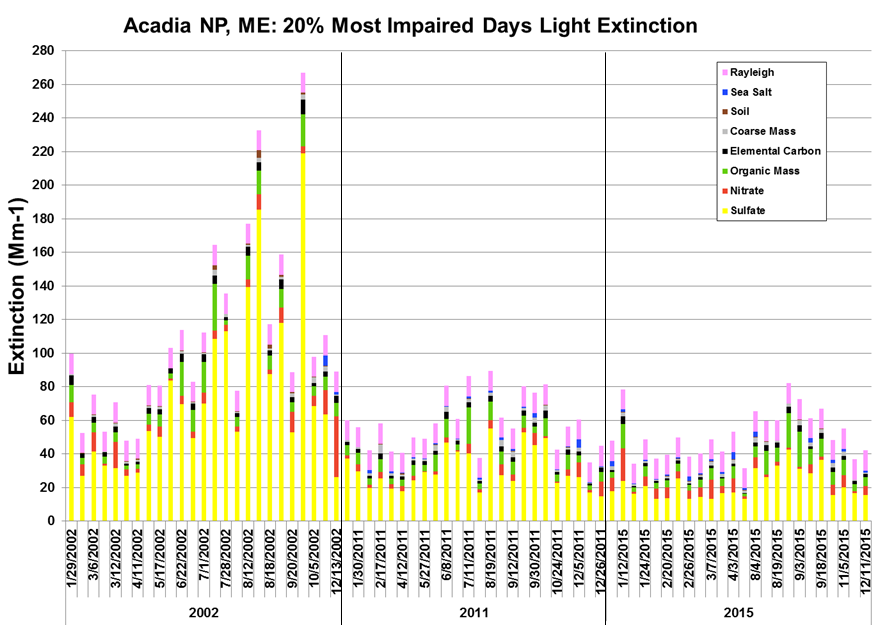 Figure 7:  Moosehorn Wilderness 2002/2011/2015 Speciation Comparison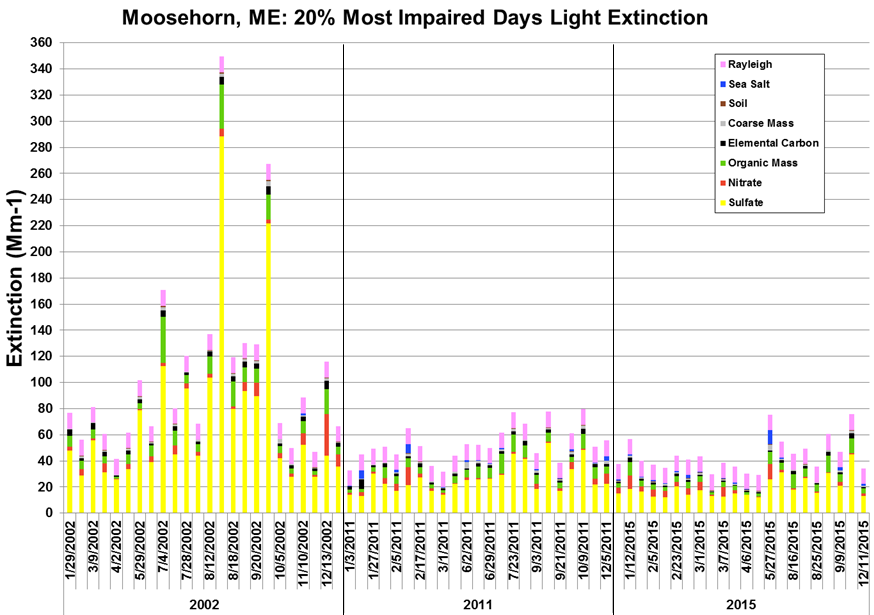 Figure 8:  Great Gulf Wilderness 2002/2011/2015 Speciation Comparison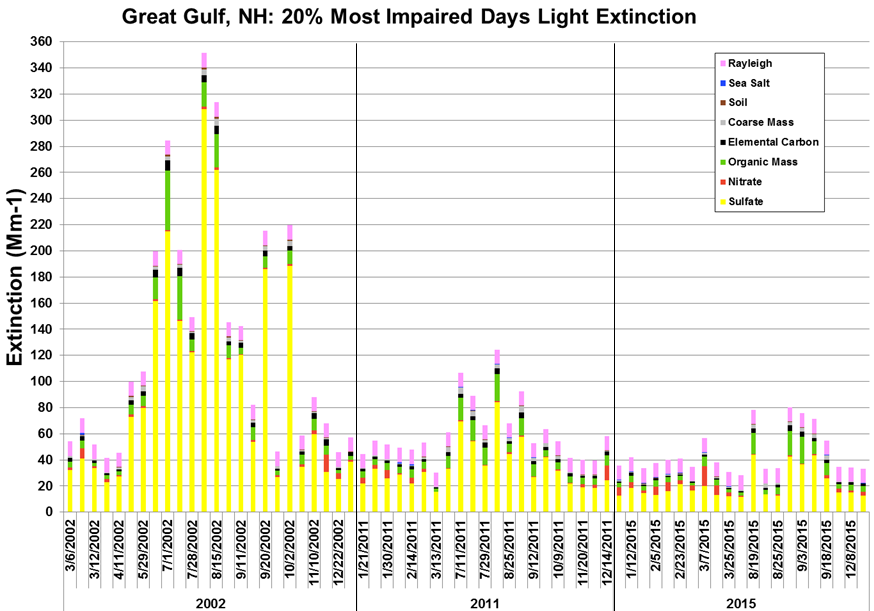 Figure 9:  Lye Brook Wilderness 2011/2015 Speciation Comparison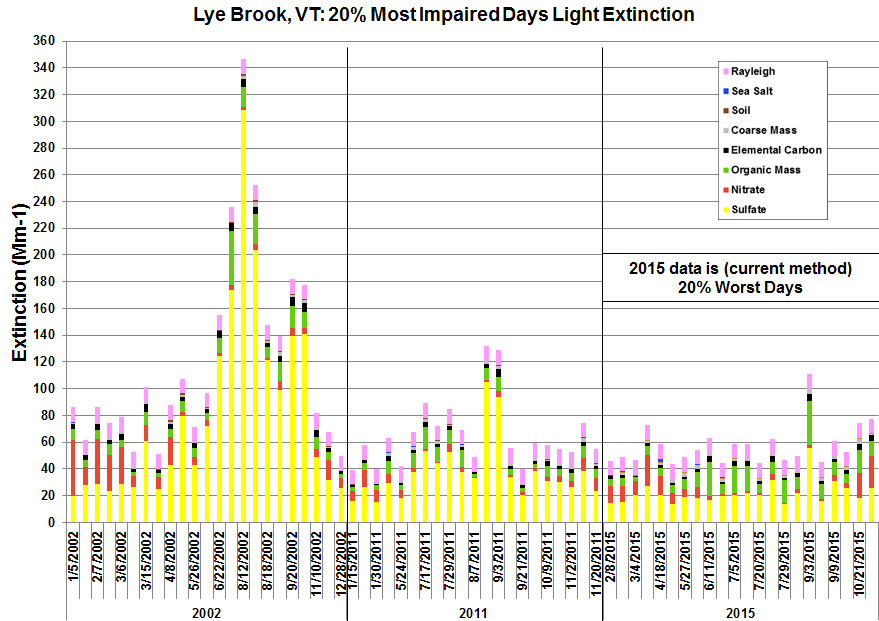 Figure 10:   Brigantine Wilderness 2002/2011/2015 Speciation Comparison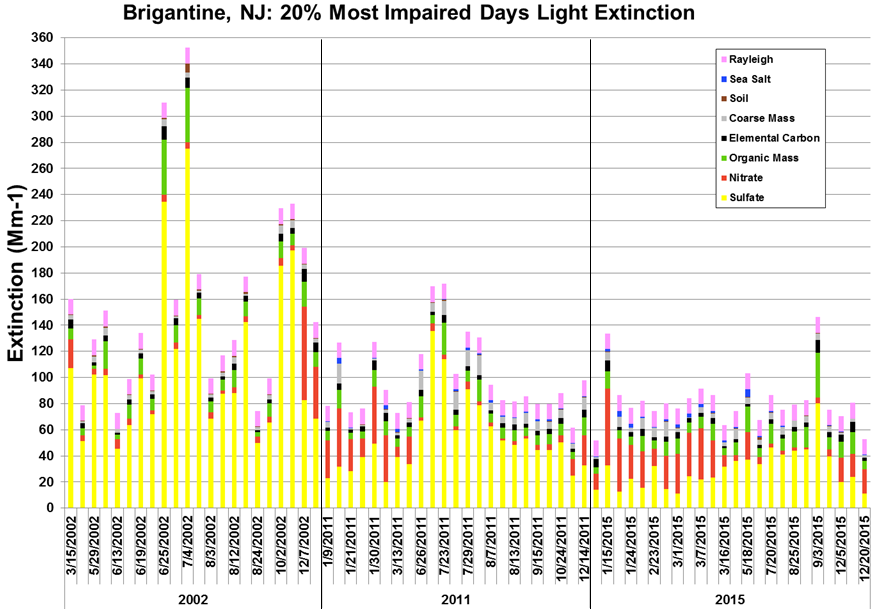 Table 1 demonstrates these trends between 2000 and 2015.  At Brigantine, starting in 2007, at least half of the 20% most impaired days in each winter has had more extinction from nitrates than sulfates.  In 11 winters out of 15 (73%) in the 2000-2015 period, Brigantine had days in which nitrates contributed more than sulfates to light extinction.  At Lye Brook, in the same period, 6 winters (i.e., 43%) had some days in which nitrates contributed more than sulfates to light extinction, and more than half of the 20% most impaired days in 4 of these winters had more extinction from nitrates than sulfates.  It is rare (less than 5%) for the other three Class I areas to have winter days where there is more extinction from nitrates than sulfates.  Focusing in on Lye Brook and Brigantine in more detail, one can see in Figure 11 and Figure 12 for Lye Brook and Figure 13 and Figure 14 for Brigantine that during the winter months the back trajectories on many of the 20% most impaired days traverse the southwestern states in MANE-VU, the states in LADCO and the northern most states in SESARM.  Later we will see how this information compares with the locations of EGUs that could impact MANE-VU Class I Areas.Table 1: Number of 20% most impaired winter days and winter days where nitrate extinction was greater than sulfate at each monitored Class I area**Notes
1. Data was not available for Great Gulf in 2000, 2009, 2010, or at Lye Brook in 2004
2. The location of the Lye Brook monitor changed from 2011 to 2012, though several months of contemporaneous monitoring results were collected for both sites and the measurements were found to be comparable.  Also as a result, 20% most impaired days are not available from 2012 on so 20% worst days were used for those years and are marked with a W. Figure 15: Sources of NOX emissions in the Eastern United States based on 2011 and 2018 Alpha 2 inventorySources of Anthropogenic NOX EmissionsGiven that regulation of NOX emission sources is typically the more cost-effective approach to reducing precursors of nitrates, the next step is to determine which sources produce the emissions that need to be reduced.  When looking at the NOX emissions inventory for both 2011 and 2018 (Figure 15) one sees that for each RPO in the Eastern United States, EGUs (highlighted) are among the top two most important NOX–emitting source sectors.However, the focus of the analysis is not on heavy-duty vehicles or mobile sources in total, which do have a large overall contribution.  As described below, the reasons for this are regulatory and scientific in nature.   First, states have very little regulatory authority to address mobile sources.  The Clean Air Act under Section 209 preempts individual states outside of California from adopting differing emissions standards and lower emissions standards are by far the most effective way to address NOX emissions from mobile sources.  Emissions standards for light duty vehicles were also recently lowered under the Tier 3 regulations and many states in MANE-VU already have adopted the most recent California Low Emission Vehicle standards.  Additionally, as of this writing, the most recent petition from the South Coast Air Quality Management District to tighten emission standards from heavy-duty vehicles, which many MANE-VU members have signed onto, has not yet been acted upon by EPA.    Second, emissions from mobile and area sources are emitted close to ground level, which results in high levels of dry deposition and a lack of mixing and transport, whereas emissions from EGUs are released from tall stacks resulting in higher levels of vertical atmospheric mixing, a greater amount of pollution forming secondary organic aerosols, and more extensive pollution transport. ,  This implies that NOx emissions from EGUs will likely have a wider range of impact on the formation of visibility impairing particulates in the mostly rural Class I areas in the eastern part of MANE-VU than NOx emissions from other types of distant sources that emit at ground level, such as mobile sources.  However, the exclusion of mobile sources in this analysis should not imply that locally emitted NOx from mobile sources, particularly heavy-duty vehicles, should not be considered for analysis and control. Third, running existing controls on EGUs has been found to be possibly the most cost effective way to control NOX emissions.  In particular, EPA found that a reasonable cost to restart an idled SCR on a coal-fired EGU would be $1,400 per ton of NOX removed and $3,400 per ton of NOX removed to restart an idled SNCR. ,  EPA found that retrofitting existing coal-fired EGUs with SCR would be $5,000 and SNCR would be $6,400 per ton of NOX removed.  For all of these reasons, focusing on running controls on EGUs to reduce the impact of nitrates on visibility impairment during the colder months is the most reasonable approach that should be considered. Emission Rate ProcessingMaryland Department of Environment conducted an ozone season analysis in order to determine the emission benefits that could be achieved if coal-fired EGUs ran their already installed NOX controls at the best observed ozone season emission rates found by examining hourly emissions data from CAMD during the period 2005-2012.  Due to the fact that the primary factor in reducing the effectiveness of NOX emission controls is flue gas temperature rather than the ambient temperature, any properly configured control system would not see a decrease in effectiveness during the winter months.  Therefore, the best observed ozone season emission rates were assumed to be achievable during non-ozone season months as well.  However, we determined it was not appropriate to use the best observed non-ozone season emissions rates in this analysis because the expectation was that controls would not necessarily be run to the same extent as during the ozone season since the same regulatory drivers, namely the ozone season NOX trading programs, are not in place in the winter time.  States have developed the ERTAC EGU projection tool in order to project future year EGU emissions, and this tool is being used in development of base case 2011 and future case 2028 EGU emissions inventories for regional haze planning.  ERTAC EGU projection tool requires several sets of inputs, including a file to adjust future emission rates due to changes in operations, installation of controls, etc.  The version of future case regional haze modeling that was completed prior to writing this paper used the Alpha 2 inventory, which included ERTAC EGU v2.3 projections for the sector.  ERTAC EGU v2.6 projections have become available now, but have not yet been included in a modeling inventory used for regional haze.  To estimate the impacts of optimizing controls during the winter, the best observed rates were processed for inclusion in the ERTAC EGU control file, and then, ERTAC EGU v2.6 was rerun with the new control file.  Full details of the creation of the control file and the data in the control file are found in Appendix A. ResultsNOX emissions were projected using ERTAC and the emissions were compared for the time period from January 1 – April 30 and November 1 – December 31, the time period considered the non-ozone season.  Results are being compared for v2.3 and v2.6 base cases to show the impact of recent updates to ERTAC inputs that had not yet been included in regional haze modeling, and then, the original v2.6 results are compared to the run where the best observed rates were applied. We found that states in the four eastern RPOs would see a drop of NOX emissions from ~680,000  tons to ~570,000 tons (17%) from upgrading the ERTAC inputs to the most recent version and a further drop to ~460,000 tons (19%) when best observed rates were applied during non-ozone season i.e., approximate reductions of 644 and 588 tons per day respectively.  Full state level data for the three scenarios are written out in Table 2 and depicted visually in Figure 16.   Table 2: Total 2028 Projected NOX Emissions from January 1-April 30 and November 1-December 31Figure 16: Total 2028 Projected NOX Emissions from January 1-April 30 and November 1-December 31Figure 17 shows the change in non-ozone season emissions that occur when ERTAC inputs are changed from version 2.3 to 2.6.  Figure 18 shows the change in non-ozone season emissions that occur when best observed rates are used during the non-ozone season months.   Figure 18 also shows which back trajectories occurred on days where nitrate impairment outweighs the sulfate impairment at Brigantine.  Many of the back trajectories on the 20% most impaired days traverse the locations of the EGUs that are seeing some of the greatest reductions in emissions in the analysis.  You can clearly see emission reductions occurring at power plants in Pennsylvania, Michigan, and along the Ohio River valley.  Since the emissions from these power plants are released into air masses that are likely to travel to Brigantine, these emissions reductions should have a significant benefit at Brigantine.  One should note that the back trajectories were not run at an elevation intended to evaluate against mobile and area sources and were not run for a long enough time period to demonstrate impacts from further away states such as Texas.  The complete list of sources is provided in Appendix B.Figure 17: Change in non-OS NOX emissions (tons) due to migration from ERTAC v2.3 to v2.6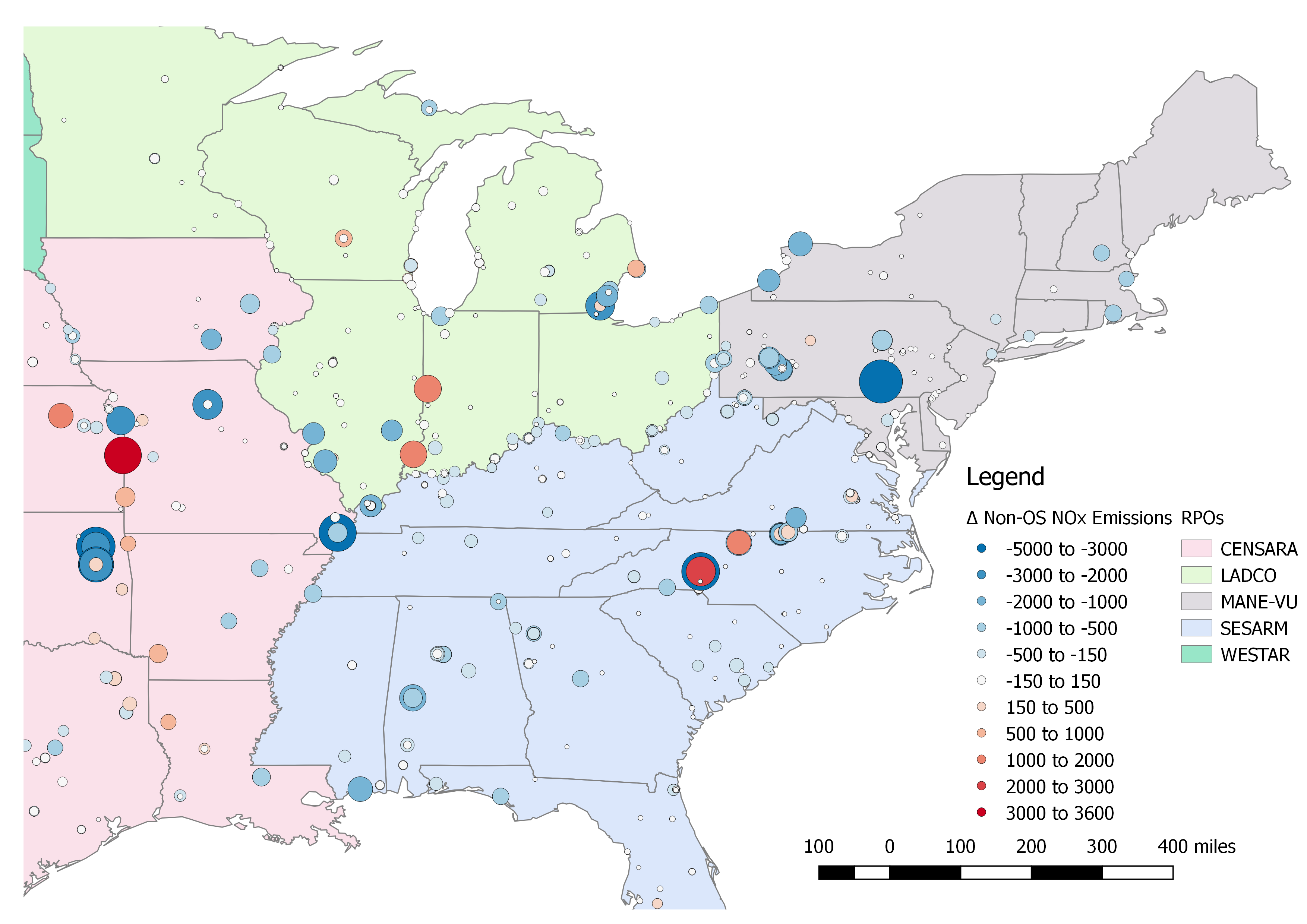 Figure 18: Change in non-OS NOX emissions (tons) due to optimization of non-OS emission rates and 2011 and 2015 back trajectories on 20% most impaired winter days where nitrates impacted visibility more than sulfates at Brigantine Wilderness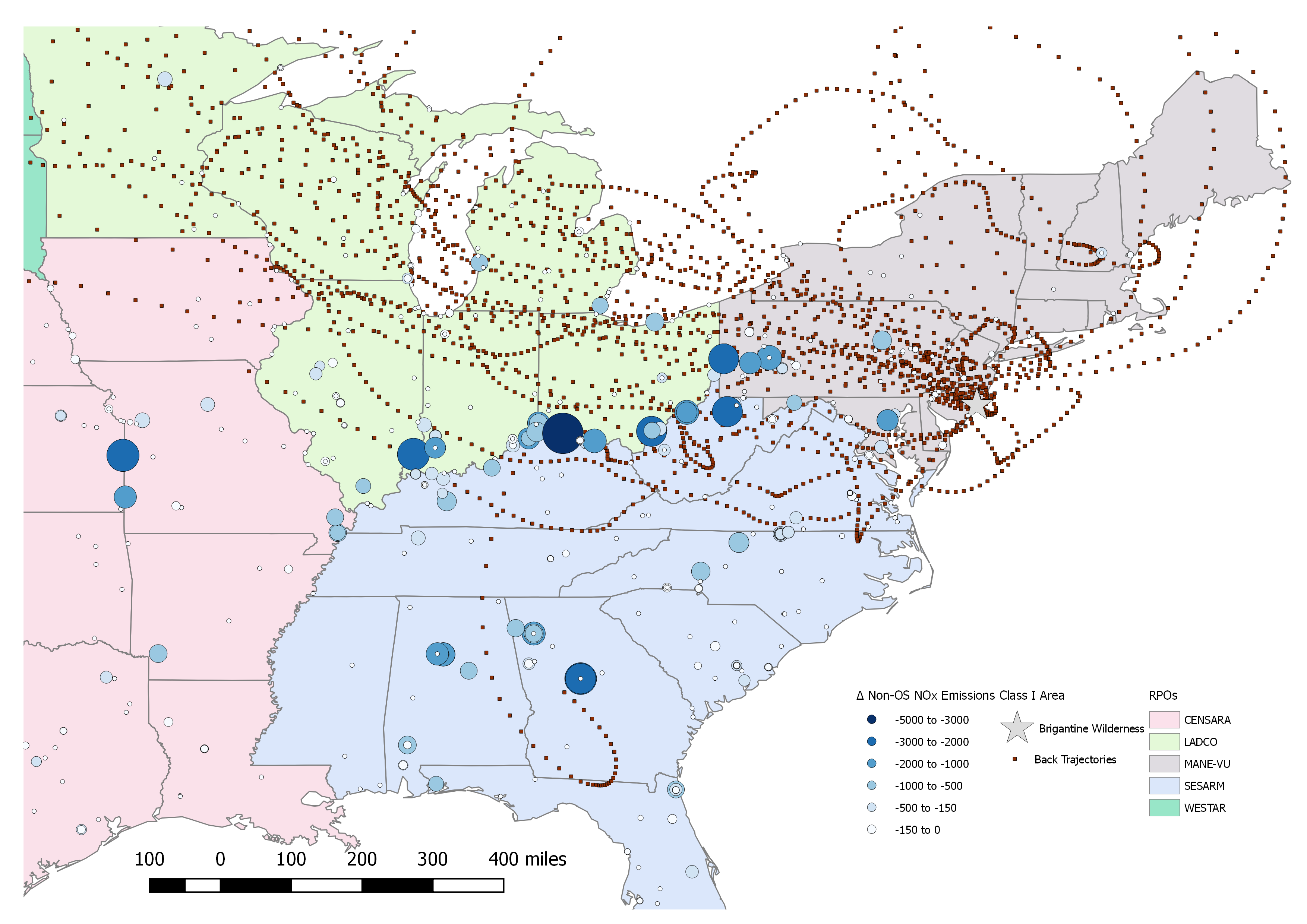 SummaryIn recent years several MANE-VU Class I Areas have seen an increase in the relative visibility impairment from nitrates during the colder months.  NOX emissions are one of the main anthropogenic precursors to wintertime nitrate formation.  Due to the higher elevation at which EGUs release emissions, NOX emissions from EGUs have more potential to impact distant Class I Areas than other types of NOX emission sources.  Running existing installed controls is considered to be one of the most cost-effective ways to control NOX emissions from EGUs.  The analysis presented in this report demonstrates that running existing SCRs and SNCRs on EGUs would substantially reduce the NOX emissions that lead to visibility impairment during the winter from nitrates.Appendix AIn order to create the control file, the annual summary file and preprocessed control file files from the ERTAC v2.6 and the best observed rate file were imported into Microsoft Access.  The preprocessed control file was used since it included already processed seasonal controls, which are in a separate input file.  Then, the best ozone season NOX emission rate was compared to the non-ozone season NOX emission rate from the annual summary file.  In cases where the best observed ozone season NOX emission rate at a unit with an installed SCR or SNCR was lower than the non-ozone season NOX emission rate found in the annual summary an emission rate entry was added to the control file reflecting the best observed rate.  Entries in the existing control emissions file for NOX emissions for units that met the criteria were removed (156 entries) and then new NOX emission rates were appended (291 entries).  It should be noted that not all units have a control file entry since many units rely on the base year emission rates solely in ERTAC.  The replacement ertac_control_emissions.csv file was then run through ERTAC EGU, using all other inputs directly from the 2028 projections for ERTAC v2.6, except ertac_seasonal_controls.csv, which was not needed for the run due to its inclusion in ertac_control_emissions.csv.  The entries added to the final control file are in Table 3 below.  Table 3: Entries added to ERTAC Control FileAppendix BTable 4: Unit level results in total tons during non-ozone season from ERTAC v2.3, v2.6, and the best observed rate (BOR) runsSiteYear Winter DaysNO3 > SO4%SiteYear Winter DaysNO3 > SO4%Acadia2000300%Great Gulf2007300%Acadia2001600%Great Gulf2008600%Acadia20023133%Great Gulf2011700%Acadia2003300%Great Gulf2012300%Acadia2004400%Great Gulf20137114%Acadia2005600%Great Gulf2014600%Acadia2006600%Great Gulf2015800%Acadia2007200%Lye Brook2000200%Acadia2008100%Lye Brook20012150%Acadia2009300%Lye Brook20026350%Acadia2010400%Lye Brook2003300%Acadia2011700%Lye Brook2005000%Acadia2012500%Lye Brook2006100%Acadia2013700%Lye Brook2007300%Acadia20141119%Lye Brook200911100%Acadia20151000%Lye Brook2010300%Brigantine20004125%Lye Brook2011600%Brigantine20016117%Lye Brook2012W5480%Brigantine2002200%Lye Brook2013W8113%Brigantine20032150%Lye Brook2014W7343%Brigantine200411100%Lye Brook2015W300%Brigantine2005400%Moosehorn2000400%Brigantine2006300%Moosehorn2001500%Brigantine2007100%Moosehorn2002300%Brigantine20099333%Moosehorn20034125%Brigantine20108563%Moosehorn2004400%Brigantine20117343%Moosehorn2005700%Brigantine20127457%Moosehorn2006600%Brigantine201310550%Moosehorn2007300%Brigantine201411764%Moosehorn2008300%Brigantine201510660%Moosehorn2009400%Great Gulf2001400%Moosehorn2010500%Great Gulf2002300%Moosehorn2011900%Great Gulf2003300%Moosehorn2012500%Great Gulf2004200%Moosehorn2013400%Great Gulf2005500%Moosehorn2014700%Great Gulf2006500%Moosehorn2015800%Figure 11: Trajectory analyses of Lye Brook Wilderness 20% most impaired  days during Winter/Spring 2011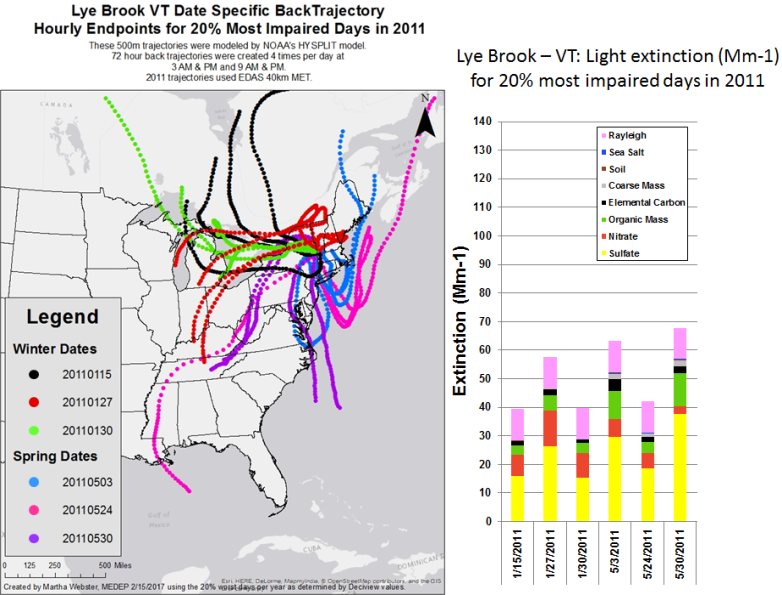 Figure 12: Trajectory analyses of Lye Brook Wilderness 20% most impaired days during Winter 2015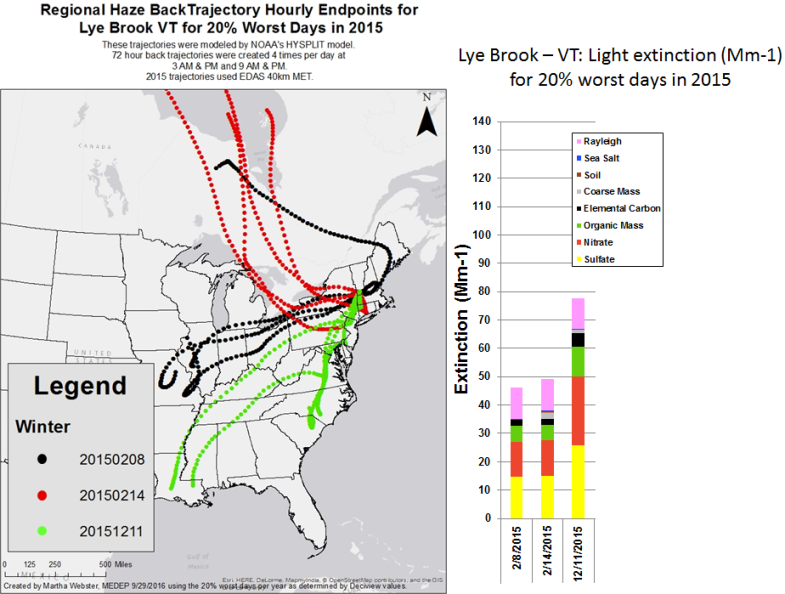 Figure 13: Trajectory analyses of Brigantine 20% most impaired days during Winter 2011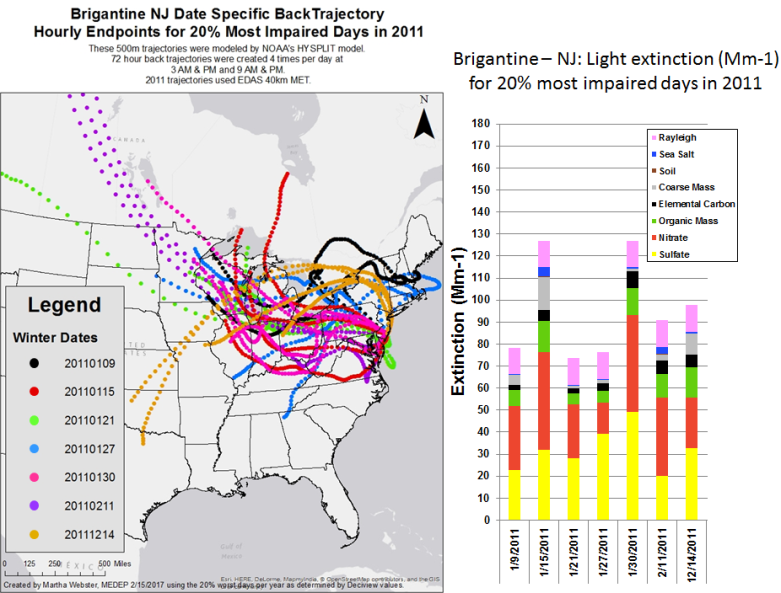 Figure 14: Trajectory analyses of Brigantine 20% most impaired days during Winter 2015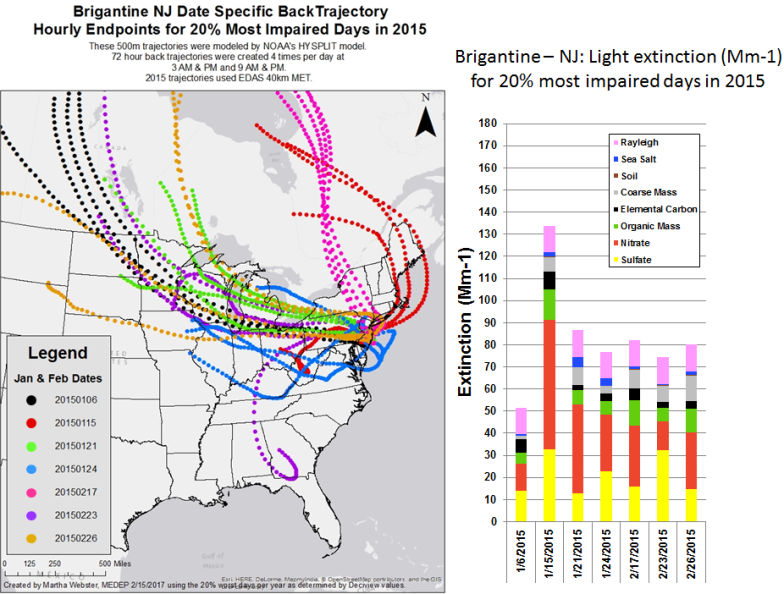 RPOStatev2.3 Basev2.6 Basev2.6 BaseNon-OS Best Observed Rate RunNon-OS Best Observed Rate RunRPOStatev2.3 BaseTons% ChangeTons% ChangeMANE-VUCT775.29461.09-41%461.090%MANE-VUDE502.14823.2564%750.85-9%MANE-VUMA1,835.84732.11-60%732.110%MANE-VUMD11,413.7010,090.07-12%5,364.26-47%MANE-VUME221.39301.9336%301.930%MANE-VUNH2,259.361,145.80-49%744.55-35%MANE-VUNJ2,128.342,094.81-2%1,984.44-5%MANE-VUNY8,451.075,774.96-32%5,774.960%MANE-VUPA53,119.0533,944.72-36%22,983.84-32%MANE-VURI285.15399.0940%399.090%MANE-VUVT0.000.00n/a0.00n/aMANE-VUSubTotal80,991.3355,767.83-31%39,497.13-29%LADCOIL25,278.9120,513.97-19%18,833.81-8%LADCOIN40,244.3140,744.751%30,610.74-25%LADCOMI26,555.7016,895.08-36%14,423.45-15%LADCOMN11,479.6510,507.00-8%9,783.55-7%LADCOOH47,677.2440,322.69-15%23,972.69-41%LADCOWI7,391.249,063.6123%8,553.87-6%LADCOSubTotal158,627.06138,047.09-13%106,178.11-23%SESARMAL24,030.4315,971.11-34%9,375.48-41%SESARMFL23,267.3019,836.10-15%17,400.53-12%SESARMGA24,124.8920,838.31-14%8,446.12-59%SESARMKY47,495.9740,399.53-15%34,038.75-16%SESARMMS11,993.688,770.10-27%8,770.100%SESARMNC23,677.8215,627.62-34%9,342.11-40%SESARMSC7,846.055,179.90-34%4,083.11-21%SESARMTN8,694.574,701.55-46%3,995.52-15%SESARMVA11,633.308,153.29-30%7,223.11-11%SESARMWV31,772.1727,911.72-12%17,008.50-39%SESARMSubTotal214,536.17167,389.23-22%119,683.34-28%CENSARAAR24,037.7623,649.35-2%22,785.88-4%CENSARAIA15,515.1111,339.70-27%11,255.79-1%CENSARAKS11,627.7014,217.4022%10,894.90-23%CENSARALA19,305.7719,915.403%19,592.73-2%CENSARAMO38,098.3932,829.95-14%28,251.82-14%CENSARANE23,692.6021,976.01-7%21,854.81-1%CENSARAOK29,303.7417,253.89-41%17,253.890%CENSARATX68,748.7465,509.54-5%64,212.87-2%CENSARASubTotal230,329.82206,691.25-10%196,102.68-5%Grand TotalGrand Total684,484.38567,895.40-17%461,461.26-19%ORISPL CodeUnit IDFactor Start DateFactor End DatePollutantEmission RateControl EfficiencyBest Observed Rate Year1004CTG11/1/202812/31/2028NOX0.044320141004CTG21/1/202812/31/2028NOX0.052220141004310011/1/202812/31/2028NOX0.100920151007511/1/202812/31/2028NOX0.117220141007521/1/202812/31/2028NOX0.12152014101221/1/202812/31/2028NOX0.14822015101231/1/202812/31/2028NOX0.08852015101511A1/1/202812/31/2028NOX0.072120051056610011/1/202812/31/2028NOX0.121820091056610021/1/202812/31/2028NOX0.114320111064111/1/202812/31/2028NOX0.094520051064121/1/202812/31/2028NOX0.094920061067811/1/202812/31/2028NOX0.0512008108241/1/202812/31/2028NOX0.05372010124111/1/202812/31/2028NOX0.0812011124121/1/202812/31/2028NOX0.0908201513011/1/202812/31/2028NOX0.0664201413021/1/202812/31/2028NOX0.0702201213031/1/202812/31/2028NOX0.059201213041/1/202812/31/2028NOX0.05912012135611/1/202812/31/2028NOX0.04482005135631/1/202812/31/2028NOX0.02722005135641/1/202812/31/2028NOX0.0272200513611/1/202812/31/2028NOX0.0434201013621/1/202812/31/2028NOX0.04042011136431/1/202812/31/2028NOX0.0452005136441/1/202812/31/2028NOX0.03742007137411/1/202812/31/2028NOX0.12292006137421/1/202812/31/2028NOX0.21792005137831/1/202812/31/2028NOX0.100120051382H11/1/202812/31/2028NOX0.060620071382H21/1/202812/31/2028NOX0.06662009155211/1/202812/31/2028NOX0.27832015155221/1/202812/31/2028NOX0.23512015155421/1/202812/31/2028NOX0.22222015155431/1/202812/31/2028NOX0.05522015157111/1/202812/31/2028NOX0.1042014157121/1/202812/31/2028NOX0.19272009157211/1/202812/31/2028NOX0.21972015157221/1/202812/31/2028NOX0.22122015157231/1/202812/31/2028NOX0.21782015157311/1/202812/31/2028NOX0.02512013157321/1/202812/31/2028NOX0.03092011170211/1/202812/31/2028NOX0.04882015170221/1/202812/31/2028NOX0.04432015171021/1/202812/31/2028NOX0.03662015171031/1/202812/31/2028NOX0.04142015173311/1/202812/31/2028NOX0.0382014173331/1/202812/31/2028NOX0.05732011173341/1/202812/31/2028NOX0.04082013189311/1/202812/31/2028NOX0.17082014189321/1/202812/31/2028NOX0.17142014189331/1/202812/31/2028NOX0.052010189341/1/202812/31/2028NOX0.1057201520711/1/202812/31/2028NOX0.1265201020721/1/202812/31/2028NOX0.12742010207611/1/202812/31/2028NOX0.0918200920795A1/1/202812/31/2028NOX0.07182012209411/1/202812/31/2028NOX0.34132013209421/1/202812/31/2028NOX0.41612013209431/1/202812/31/2028NOX0.07872010216711/1/202812/31/2028NOX0.08952008216721/1/202812/31/2028NOX0.094120092168MB11/1/202812/31/2028NOX0.095820102168MB21/1/202812/31/2028NOX0.11520152168MB31/1/202812/31/2028NOX0.09612010236411/1/202812/31/2028NOX0.16132005236421/1/202812/31/2028NOX0.1592006236741/1/202812/31/2028NOX0.18112007236761/1/202812/31/2028NOX0.18962007240321/1/202812/31/2028NOX0.07452011240811/1/202812/31/2028NOX0.07312015240821/1/202812/31/2028NOX0.054420152651/1/202812/31/2028NOX0.0762007271211/1/202812/31/2028NOX0.0842005271221/1/202812/31/2028NOX0.0575201127123A1/1/202812/31/2028NOX0.0742200527123B1/1/202812/31/2028NOX0.0756200527124A1/1/202812/31/2028NOX0.0793200927124B1/1/202812/31/2028NOX0.07932009271841/1/202812/31/2028NOX0.17782008271851/1/202812/31/2028NOX0.19122012272151/1/202812/31/2028NOX0.0562011272161/1/202812/31/2028NOX0.04572013272711/1/202812/31/2028NOX0.1962010272721/1/202812/31/2028NOX0.19562010272731/1/202812/31/2028NOX0.06792009272741/1/202812/31/2028NOX0.20082008282811/1/202812/31/2028NOX0.03482009282821/1/202812/31/2028NOX0.04262009282831/1/202812/31/2028NOX0.02262007283271/1/202812/31/2028NOX0.05362007283281/1/202812/31/2028NOX0.05420072836121/1/202812/31/2028NOX0.28422013284041/1/202812/31/2028NOX0.05462010285011/1/202812/31/2028NOX0.09392009285031/1/202812/31/2028NOX0.09612006285041/1/202812/31/2028NOX0.10782015286651/1/202812/31/2028NOX0.10582012286671/1/202812/31/2028NOX0.10192014287611/1/202812/31/2028NOX0.07882005287621/1/202812/31/2028NOX0.07922005287631/1/202812/31/2028NOX0.07872005287641/1/202812/31/2028NOX0.07862005287651/1/202812/31/2028NOX0.07852005341/1/202812/31/2028NOX0.22622008351/1/202812/31/2028NOX0.06032010312211/1/202812/31/2028NOX0.06672006312221/1/202812/31/2028NOX0.08262006312231/1/202812/31/2028NOX0.08722005313011/1/202812/31/2028NOX0.07472014313021/1/202812/31/2028NOX0.07452012313611/1/202812/31/2028NOX0.04312006313621/1/202812/31/2028NOX0.04332008314911/1/202812/31/2028NOX0.05812006314921/1/202812/31/2028NOX0.057820063297WAT11/1/202812/31/2028NOX0.060120073297WAT21/1/202812/31/2028NOX0.054120063298WIL11/1/202812/31/2028NOX0.06012005339611/1/202812/31/2028NOX0.06182009339911/1/202812/31/2028NOX0.05882009339921/1/202812/31/2028NOX0.06092014340711/1/202812/31/2028NOX0.04982009340721/1/202812/31/2028NOX0.05012007340731/1/202812/31/2028NOX0.05042007340741/1/202812/31/2028NOX0.05012007340751/1/202812/31/2028NOX0.04862007340761/1/202812/31/2028NOX0.04482006340771/1/202812/31/2028NOX0.04472006340781/1/202812/31/2028NOX0.04482006340791/1/202812/31/2028NOX0.044920063470WAP51/1/202812/31/2028NOX0.038320073470WAP61/1/202812/31/2028NOX0.039420073470WAP71/1/202812/31/2028NOX0.03620073470WAP81/1/202812/31/2028NOX0.03632006349711/1/202812/31/2028NOX0.12612015349721/1/202812/31/2028NOX0.13052013379741/1/202812/31/2028NOX0.04872014379751/1/202812/31/2028NOX0.03092008379761/1/202812/31/2028NOX0.03262006393511/1/202812/31/2028NOX0.03172006393521/1/202812/31/2028NOX0.03122006394411/1/202812/31/2028NOX0.06342005394421/1/202812/31/2028NOX0.06622005394431/1/202812/31/2028NOX0.06582005395411/1/202812/31/2028NOX0.05392006395421/1/202812/31/2028NOX0.04852006395431/1/202812/31/2028NOX0.07682006404161/1/202812/31/2028NOX0.06812013404171/1/202812/31/2028NOX0.06032015404181/1/202812/31/2028NOX0.06082015405051/1/202812/31/2028NOX0.03612014407841/1/202812/31/2028NOX0.0532014412591/1/202812/31/2028NOX0.036820155077611/1/202812/31/2028NOX0.105120055077621/1/202812/31/2028NOX0.105620155097411/1/202812/31/2028NOX0.057320055097421/1/202812/31/2028NOX0.079320055111/1/202812/31/2028NOX0.19172014520715A1/1/202812/31/2028NOX0.06182011520715B1/1/202812/31/2028NOX0.0626201154081BLR01A1/1/202812/31/2028NOX0.2608200554081BLR01B1/1/202812/31/2028NOX0.26200554081BLR02A1/1/202812/31/2028NOX0.2548200554081BLR02B1/1/202812/31/2028NOX0.2547200554081BLR03A1/1/202812/31/2028NOX0.2614200554081BLR03B1/1/202812/31/2028NOX0.2616200554081BLR04A1/1/202812/31/2028NOX0.2648200554081BLR04B1/1/202812/31/2028NOX0.264720055430411/1/202812/31/2028NOX0.087920085475521/1/202812/31/2028NOX0.131620155621/1/202812/31/2028NOX0.16420115631/1/202812/31/2028NOX0.058520115606811/1/202812/31/2028NOX0.049201056421/1/202812/31/2028NOX0.104220155645611/1/202812/31/2028NOX0.0641201256564SN-011/1/202812/31/2028NOX0.04201456611S011/1/202812/31/2028NOX0.039720155667111/1/202812/31/2028NOX0.0648201359441/1/202812/31/2028NOX0.065720126021/1/202812/31/2028NOX0.06192012600211/1/202812/31/2028NOX0.06562011600221/1/202812/31/2028NOX0.05382011600231/1/202812/31/2028NOX0.06342006600241/1/202812/31/2028NOX0.0632008600411/1/202812/31/2028NOX0.03942005600421/1/202812/31/2028NOX0.0392005601611/1/202812/31/2028NOX0.07362009601821/1/202812/31/2028NOX0.05182006601911/1/202812/31/2028NOX0.0562200660211/1/202812/31/2028NOX0.0589200760221/1/202812/31/2028NOX0.07332015603121/1/202812/31/2028NOX0.08852005604111/1/202812/31/2028NOX0.08292008604121/1/202812/31/2028NOX0.07292006604131/1/202812/31/2028NOX0.05772015604141/1/202812/31/2028NOX0.06042012605211/1/202812/31/2028NOX0.04752010605221/1/202812/31/2028NOX0.05072006606511/1/202812/31/2028NOX0.06132015606821/1/202812/31/2028NOX0.09882015606831/1/202812/31/2028NOX0.11522015607111/1/202812/31/2028NOX0.03092005607121/1/202812/31/2028NOX0.040720156085141/1/202812/31/2028NOX0.09792013609411/1/202812/31/2028NOX0.0822008609421/1/202812/31/2028NOX0.08012007609431/1/202812/31/2028NOX0.07442005609621/1/202812/31/2028NOX0.05822015611311/1/202812/31/2028NOX0.03432007611321/1/202812/31/2028NOX0.06722006611331/1/202812/31/2028NOX0.06592005611341/1/202812/31/2028NOX0.06322008611351/1/202812/31/2028NOX0.05972007613711/1/202812/31/2028NOX0.07562006613721/1/202812/31/2028NOX0.10092006614721/1/202812/31/2028NOX0.11872014614731/1/202812/31/2028NOX0.14852014617011/1/202812/31/2028NOX0.04982007617021/1/202812/31/2028NOX0.06012007619021/1/202812/31/2028NOX0.1358201561901-Mar1/1/202812/31/2028NOX0.0289201161902-Mar1/1/202812/31/2028NOX0.04192014619511/1/202812/31/2028NOX0.08292013619521/1/202812/31/2028NOX0.0596201462131SG11/1/202812/31/2028NOX0.062201462132SG11/1/202812/31/2028NOX0.05872015624911/1/202812/31/2028NOX0.06232005624921/1/202812/31/2028NOX0.06792005624931/1/202812/31/2028NOX0.08122015624941/1/202812/31/2028NOX0.0869201262501A1/1/202812/31/2028NOX0.061200762501B1/1/202812/31/2028NOX0.06142007625711/1/202812/31/2028NOX0.06132014625721/1/202812/31/2028NOX0.06062014625731/1/202812/31/2028NOX0.05932012625741/1/202812/31/2028NOX0.06272013626411/1/202812/31/2028NOX0.0387200762841/1/202812/31/2028NOX0.0504201462851/1/202812/31/2028NOX0.0446201064151/1/202812/31/2028NOX0.1193201564171/1/202812/31/2028NOX0.08422008645BB011/1/202812/31/2028NOX0.08232011645BB021/1/202812/31/2028NOX0.08092010645BB031/1/202812/31/2028NOX0.09082015645BB041/1/202812/31/2028NOX0.07482010663B21/1/202812/31/2028NOX0.057120126671A1/1/202812/31/2028NOX0.025220136672A1/1/202812/31/2028NOX0.0422012670541/1/202812/31/2028NOX0.09482007676811/1/202812/31/2028NOX0.104620136823W11/1/202812/31/2028NOX0.047720067031BLR1/1/202812/31/2028NOX0.054720087032BLR1/1/202812/31/2028NOX0.054320067033BLR1/1/202812/31/2028NOX0.055320067034BLR1/1/202812/31/2028NOX0.052520137030U11/1/202812/31/2028NOX0.09720157030U21/1/202812/31/2028NOX0.0979201570841/1/202812/31/2028NOX0.055320077097**21/1/202812/31/2028NOX0.039220117210COP11/1/202812/31/2028NOX0.07992009721311/1/202812/31/2028NOX0.23272005721321/1/202812/31/2028NOX0.24282007734341/1/202812/31/2028NOX0.187320158101/1/202812/31/2028NOX0.0682006804211/1/202812/31/2028NOX0.0282007804221/1/202812/31/2028NOX0.03822009810211/1/202812/31/2028NOX0.06862007810221/1/202812/31/2028NOX0.05532005822611/1/202812/31/2028NOX0.0901200686111/1/202812/31/2028NOX0.0495201186121/1/202812/31/2028NOX0.0524200887611/1/202812/31/2028NOX0.0577201387621/1/202812/31/2028NOX0.062009879511/1/202812/31/2028NOX0.09852013879521/1/202812/31/2028NOX0.09872015879611/1/202812/31/2028NOX0.09732013879621/1/202812/31/2028NOX0.0885201588921/1/202812/31/2028NOX0.0509201089191/1/202812/31/2028NOX0.0292008963311/1/202812/31/2028NOX0.09382007963321/1/202812/31/2028NOX0.08462008963331/1/202812/31/2028NOX0.060320149761231/1/202812/31/2028NOX0.0656200697641/1/202812/31/2028NOX0.0785201598311/1/202812/31/2028NOX0.0735200598321/1/202812/31/2028NOX0.075200598331/1/202812/31/2028NOX0.0742200599421/1/202812/31/2028NOX0.051200599431/1/202812/31/2028NOX0.04662005997121/1/202812/31/2028NOX0.0922005RPOSt.Facility NameOrispl Unit IDv2.3 Basev2.6 Basev2.6 BORv2.6-v2.3BOR-v2.6MANE-VUCTBridgeport Harbor Station568BHB3191.8264.0264.02-127.80MANE-VUCTBridgeport Harbor Station568G09001255.33-255.330MANE-VUDEIndian River59410.000.000.0000MANE-VUDEIndian River59430.000.000.0000MANE-VUDEIndian River5944252.47211.09138.68-41.38-72.4MANE-VUMABrayton Point161910.000.000.0000MANE-VUMABrayton Point161920.000.000.0000MANE-VUMABrayton Point161930.000.000.0000MANE-VUMABrayton Point1619G25001680.46-680.460MANE-VUMAMount Tom1606148.880.000.00-48.880MANE-VUMASalem Harbor162610.000.000.0000MANE-VUMASalem Harbor162620.000.000.0000MANE-VUMASalem Harbor162630.000.000.0000MANE-VUMASalem Harbor1626G25002550.83-550.830MANE-VUMDAES Warrior Run10678001783.40784.39250.960.99-533.42MANE-VUMDBrandon Shores60211,875.071,633.57494.94-241.5-1138.62MANE-VUMDBrandon Shores60222,018.611,707.75592.42-310.87-1115.33MANE-VUMDC P Crane15521566.75468.36290.11-98.39-178.26MANE-VUMDC P Crane15522562.75454.28262.67-108.48-191.61MANE-VUMDHerbert A Wagner15542540.51454.70255.66-85.81-199.05MANE-VUMDHerbert A Wagner15543437.27366.40128.66-70.87-237.74MANE-VUMDMirant Chalk Point15711978.60819.08446.46-159.51-372.62MANE-VUMDMirant Chalk Point157121,728.801,598.841,218.25-129.96-380.58MANE-VUMDMirant Dickerson15721275.60232.61179.44-42.99-53.17MANE-VUMDMirant Dickerson15722402.97347.25264.60-55.71-82.66MANE-VUMDMirant Dickerson15723343.85296.97224.59-46.88-72.39MANE-VUMDMirant Morgantown15731432.12388.58253.99-43.54-134.59MANE-VUMDMirant Morgantown15732361.06342.88307.10-18.19-35.78MANE-VUMDR. Paul Smith Power Station1570110.000.000.0000MANE-VUMDR. Paul Smith Power Station157090.000.000.0000MANE-VUNHMerrimack23641366.58291.78166.18-74.8-125.6MANE-VUNHMerrimack23642856.80545.00324.68-311.8-220.32MANE-VUNHMerrimack2364G33001623.79-623.790MANE-VUNHSchiller23674140.7073.1244.66-67.58-28.46MANE-VUNHSchiller23676143.0873.9547.08-69.12-26.87MANE-VUNJB L England237810.000.0000MANE-VUNJB L England237820.000.0000MANE-VUNJCarneys Point105661001230.87194.05177.35-36.82-16.7MANE-VUNJCarneys Point105661002232.58188.24167.86-44.34-20.38MANE-VUNJDeepwater238480.000.000.0000MANE-VUNJHudson Generating Station24032335.67130.25107.82-205.42-22.43MANE-VUNJLogan Generating Plant100431001165.43116.5491.00-48.89-25.54MANE-VUNJMercer Generating Station2408189.4448.1139.08-41.33-9.03MANE-VUNJMercer Generating Station2408278.5641.1624.88-37.4-16.28MANE-VUNYAES Cayuga, LLC253510.0085.7685.7685.760MANE-VUNYAES Cayuga, LLC253520.0081.0881.0881.080MANE-VUNYAES Greenidge252760.000.000.0000MANE-VUNYAES Somerset (Kintigh )608211,026.71533.17533.17-493.540MANE-VUNYAES Somerset (Kintigh )6082G360021,512.46-1512.460MANE-VUNYAES Westover (Goudey)2526130.000.000.0000MANE-VUNYBlack River Generation, LLC10464E00010.000.0000MANE-VUNYBlack River Generation, LLC10464E00020.000.0000MANE-VUNYBlack River Generation, LLC10464E00030.000.0000MANE-VUNYDunkirk2554156.2929.6529.65-26.650MANE-VUNYDunkirk2554285.8137.8337.83-47.970MANE-VUNYDunkirk25543203.76107.83107.83-95.930MANE-VUNYDunkirk25544175.1782.3982.39-92.780MANE-VUNYDunkirk2554G360031,292.30-1292.30MANE-VUNYDynegy Danskammer24803106.46-106.460MANE-VUNYDynegy Danskammer24804187.60-187.60MANE-VUNYHuntley Power254967206.6492.4992.49-114.150MANE-VUNYHuntley Power254968205.5288.1088.10-117.420MANE-VUNYNiagara Generation, LLC5020210.000.000.0000MANE-VUNYS A Carlson2682109.93-9.930MANE-VUNYS A Carlson2682126.090.000.00-6.090MANE-VUNYS A Carlson2682914.74-14.740MANE-VUNYSyracuse Energy Corporation50651BLR10.000.000.0000MANE-VUPAAES Beaver Valley LLC106760320.000.000.0000MANE-VUPAAES Beaver Valley LLC106760330.000.000.0000MANE-VUPAAES Beaver Valley LLC106760340.000.000.0000MANE-VUPAAES Beaver Valley LLC106760350.000.000.0000MANE-VUPAArmstrong Power Station317810.000.000.0000MANE-VUPAArmstrong Power Station317820.000.000.0000MANE-VUPABruce Mansfield609412,868.782,215.541,513.96-653.24-701.59MANE-VUPABruce Mansfield609421,972.341,984.861,458.8212.52-526.05MANE-VUPABruce Mansfield609433,883.993,611.041,260.88-272.95-2350.16MANE-VUPABrunner Island314012,367.30496.73496.73-1870.570MANE-VUPABrunner Island314022,984.35463.63463.63-2520.720MANE-VUPABrunner Island314035,851.851,018.501,018.50-4833.350MANE-VUPACambria Cogen106411229.46220.52137.57-8.95-82.95MANE-VUPACambria Cogen106412231.71240.87146.459.17-94.42MANE-VUPACheswick822611,891.041,783.68590.25-107.36-1193.43MANE-VUPAColver Power Project10143AAB01415.38435.98435.9820.590MANE-VUPAConemaugh311812,880.891,488.431,488.43-1392.460MANE-VUPAConemaugh311823,458.322,231.462,231.46-1226.850MANE-VUPACromby315910.000.000.0000MANE-VUPAEbensburg Power Company10603031190.25196.44196.446.180MANE-VUPAEddystone Generating Station316110.000.000.0000MANE-VUPAEddystone Generating Station316120.000.000.0000MANE-VUPAElrama309810.000.000.0000MANE-VUPAElrama309820.000.000.0000MANE-VUPAElrama309830.000.000.0000MANE-VUPAElrama309840.000.000.0000MANE-VUPAGilberton Power Company1011303155.8058.5858.582.770MANE-VUPAGilberton Power Company1011303256.3358.1858.181.850MANE-VUPAHatfields Ferry Power Station317910.000.000.0000MANE-VUPAHatfields Ferry Power Station317920.000.000.0000MANE-VUPAHatfields Ferry Power Station317930.000.000.0000MANE-VUPAHomer City312211,619.41886.11492.53-733.3-393.58MANE-VUPAHomer City312221,615.99891.03613.33-724.96-277.71MANE-VUPAHomer City312232,744.881,487.231,080.72-1257.65-406.51MANE-VUPAKeystone313612,753.581,842.58661.79-911-1180.79MANE-VUPAKeystone313623,601.942,429.89876.79-1172.05-1553.11MANE-VUPAKeystone3136G42001922.83-922.830MANE-VUPAMitchell Power Station3181330.000.000.0000MANE-VUPAMontour314912,210.201,157.82560.58-1052.38-597.24MANE-VUPAMontour314922,656.821,664.18801.58-992.64-862.6MANE-VUPAMt. Carmel Cogeneration10343SG-101216.75233.07233.0716.330MANE-VUPANew Castle31383131.2640.3740.37-90.90MANE-VUPANew Castle31384207.8864.0164.01-143.870MANE-VUPANew Castle31385205.6747.0247.02-158.660MANE-VUPANorthampton Generating Plant50888NGC01262.11267.14267.145.030MANE-VUPANortheastern Power Company5003903188.1982.0482.04-6.150MANE-VUPAPanther Creek Energy Facility507761169.57172.85135.783.27-37.07MANE-VUPAPanther Creek Energy Facility507762155.56160.19135.584.63-24.61MANE-VUPAPiney Creek Power Plant541440310.000.000.0000MANE-VUPAPortland311310.000.000.0000MANE-VUPAPortland311320.000.000.0000MANE-VUPAScrubgrass Generating Plant509741232.81224.1991.04-8.62-133.15MANE-VUPAScrubgrass Generating Plant509742246.63244.69125.52-1.94-119.17MANE-VUPASeward31301643.15735.76490.5792.62-245.19MANE-VUPASeward31302570.78549.88368.32-20.9-181.56MANE-VUPAShawville313110.0097.8697.8697.860MANE-VUPAShawville313120.00104.96104.96104.960MANE-VUPAShawville313130.00174.37174.37174.370MANE-VUPAShawville313140.00189.64189.64189.640MANE-VUPASt. Nicholas Cogeneration Project546341130.34132.20132.201.860MANE-VUPASunbury31521A0.000.000.0000MANE-VUPASunbury31521B0.000.000.0000MANE-VUPASunbury31522A0.000.000.0000MANE-VUPASunbury31522B0.000.000.0000MANE-VUPASunbury315230.000.000.0000MANE-VUPASunbury315240.000.000.0000MANE-VUPATitus311510.000.000.0000MANE-VUPATitus311520.000.000.0000MANE-VUPATitus311530.000.000.0000MANE-VUPAWheelabrator - Frackville50879GEN1255.99268.66268.6612.670MANE-VUPAWPS Westwood Generation, LLC50611031168.99141.09141.09-27.90LADCOILBaldwin Energy Complex8891733.160.000.00-733.160LADCOILBaldwin Energy Complex8892786.37786.70680.370.34-106.33LADCOILBaldwin Energy Complex88931,383.980.000.00-1383.980LADCOILCoffeen86101336.32344.49324.158.17-20.33LADCOILCoffeen86102476.27483.82481.397.56-2.44LADCOILCrawford86770.000.000.0000LADCOILCrawford86780.000.000.0000LADCOILDallman96331142.32148.60126.726.28-21.88LADCOILDallman96332105.68111.0585.415.38-25.64LADCOILDallman96333190.36196.00153.605.64-42.4LADCOILDallman9634143.82149.85149.856.030LADCOILDuck Creek60161646.11673.96504.1627.86-169.8LADCOILE D Edwards85610.000.000.0000LADCOILE D Edwards85621,252.541,307.051,307.0554.520LADCOILE D Edwards8563368.98385.93385.9316.960LADCOILFisk886190.000.000.0000LADCOILHavana8919646.74654.80344.398.06-310.42LADCOILHennepin Power Station8921236.67240.35240.353.680LADCOILHennepin Power Station8922761.04770.02770.028.980LADCOILHutsonville863050.000.000.0000LADCOILHutsonville863060.000.000.0000LADCOILJoppa Steam8871536.62563.69563.6927.080LADCOILJoppa Steam8872401.47416.65416.6515.180LADCOILJoppa Steam8873469.91492.88492.8822.970LADCOILJoppa Steam8874481.26504.70504.7023.440LADCOILJoppa Steam8875496.98521.56521.5624.580LADCOILJoppa Steam8876498.58523.34523.3424.750LADCOILKincaid Station8761666.22615.59507.42-50.63-108.17LADCOILKincaid Station8762569.27505.72433.47-63.55-72.25LADCOILMarion976123273.02287.88182.4614.86-105.42LADCOILMarion9764796.66823.48318.4626.82-505.02LADCOILMeredosia864050.000.000.0000LADCOILNewton601711,141.901,199.551,199.5557.650LADCOILNewton601721,111.270.000.00-1111.270LADCOILPowerton879511,018.52908.82895.19-109.7-13.63LADCOILPowerton879521,000.34885.13873.63-115.21-11.51LADCOILPowerton879611,120.51987.61951.43-132.9-36.18LADCOILPowerton879621,132.101,040.14911.41-91.96-128.73LADCOILPrairie State Generating Company5585601755.24928.00928.00172.770LADCOILPrairie State Generating Company5585602651.78698.62698.6246.840LADCOILVermilion Power Station89710.000.000.0000LADCOILVermilion Power Station89720.000.000.0000LADCOILWaukegan8837586.91545.11545.11-41.80LADCOILWaukegan88381,009.30875.74875.74-133.550LADCOILWill County8844540.35501.70501.70-38.650LADCOILWood River Power Station8984277.270.000.00-277.270LADCOILWood River Power Station89851,208.760.000.00-1208.760LADCOINA B Brown Generating Station61371466.02428.05226.34-37.97-201.7LADCOINA B Brown Generating Station61372674.47617.22449.37-57.25-167.85LADCOINAlcoa Allowance Management Inc670541,144.401,042.32708.51-102.07-333.81LADCOINBailly Generating Station9957504.780.000.00-504.780LADCOINBailly Generating Station9958868.420.000.00-868.420LADCOINCayuga10011401.681,981.331,981.331579.650LADCOINCayuga10012465.722,390.542,390.541924.820LADCOINClifty Creek9831457.12455.79335.01-1.33-120.79LADCOINClifty Creek9832459.49446.77335.08-12.71-111.69LADCOINClifty Creek9833462.98439.93326.43-23.05-113.5LADCOINClifty Creek9834492.03450.34450.34-41.690LADCOINClifty Creek9835328.69296.60296.60-32.090LADCOINClifty Creek98361,785.651,530.411,530.41-255.230LADCOINEdwardsport10047-10.000.000.0000LADCOINEdwardsport10047-20.000.000.0000LADCOINEdwardsport10048-10.000.000.0000LADCOINEdwardsport1004CTG1553.47556.42253.142.94-303.28LADCOINEdwardsport1004CTG2561.92540.95289.99-20.97-250.96LADCOINF B Culley Generating Station1012262.1957.3047.30-4.9-9.99LADCOINF B Culley Generating Station10123531.84491.92475.43-39.92-16.49LADCOINFrank E Ratts10431SG10.000.000.0000LADCOINFrank E Ratts10432SG10.000.000.0000LADCOINGibson611311,300.801,364.43334.2863.62-1030.14LADCOINGibson611321,253.491,106.13571.78-147.36-534.35LADCOINGibson611331,516.78967.39531.26-549.39-436.13LADCOINGibson611341,678.181,734.94843.4556.76-891.49LADCOINGibson611351,432.813,296.54615.011863.73-2681.53LADCOINIPL Eagle Valley Generating Station99130.000.000.0000LADCOINIPL Eagle Valley Generating Station99140.000.000.0000LADCOINIPL Eagle Valley Generating Station99150.000.000.0000LADCOINIPL Eagle Valley Generating Station99160.000.000.0000LADCOINMerom62131SG11,200.081,092.10745.00-107.98-347.1LADCOINMerom62132SG11,296.801,173.86720.80-122.94-453.06LADCOINMichigan City Generating Station997121,087.84958.83882.12-129.01-76.71LADCOINNew Energy Corp880087U-40000.000.000.0000LADCOINPetersburg99411,103.46990.11990.11-113.350LADCOINPetersburg99421,482.041,335.20480.58-146.84-854.62LADCOINPetersburg99431,851.901,620.75526.86-231.15-1093.89LADCOINPetersburg99442,594.612,170.152,170.15-424.460LADCOINR Gallagher100810.000.000.0000LADCOINR Gallagher10082199.860.000.00-199.860LADCOINR Gallagher100830.000.000.0000LADCOINR Gallagher10084133.480.000.00-133.480LADCOINR M Schahfer Generating Station608514735.16616.75511.82-118.4-104.93LADCOINR M Schahfer Generating Station6085151,431.631,331.711,331.71-99.920LADCOINR M Schahfer Generating Station6085171,134.941,021.731,021.73-113.210LADCOINR M Schahfer Generating Station6085181,177.051,053.181,053.18-123.870LADCOINRockport6166MB12,673.852,573.282,573.28-100.570LADCOINRockport6166MB23,600.503,576.883,576.88-23.610LADCOINState Line Generating Station (IN)98130.000.000.0000LADCOINState Line Generating Station (IN)98140.000.000.0000LADCOINTanners Creek988U10.000.000.0000LADCOINTanners Creek988U20.000.000.0000LADCOINTanners Creek988U30.000.000.0000LADCOINTanners Creek988U40.000.000.0000LADCOINWabash River101020.000.000.0000LADCOINWabash River101030.000.000.0000LADCOINWabash River101040.000.000.0000LADCOINWabash River101050.000.000.0000LADCOINWabash River101060.000.000.0000LADCOINWhitewater Valley1040185.6279.6779.67-5.950LADCOINWhitewater Valley10402170.26158.53158.53-11.730LADCOMIB C Cobb169540.000.000.0000LADCOMIB C Cobb169550.000.000.0000LADCOMIBelle River603411,403.381,754.501,754.50351.120LADCOMIBelle River603422,797.113,481.063,481.06683.950LADCOMICadillac Renewable Energy54415EUBLR64.53134.04134.0469.510LADCOMIDan E Karn17021353.84310.97189.69-42.87-121.28LADCOMIDan E Karn17022266.33318.53176.3852.2-142.14LADCOMIEckert Station1831195.100.000.00-95.10LADCOMIEckert Station183120.000.000.0000LADCOMIEckert Station1831355.320.000.00-55.320LADCOMIEckert Station18314267.210.000.00-267.210LADCOMIEckert Station18315150.590.000.00-150.590LADCOMIEckert Station18316224.670.000.00-224.670LADCOMIEndicott Generating42591268.580.000.00-268.580LADCOMIErickson18321583.07716.57716.57133.510LADCOMIGenesee Power Station547510140.3074.7774.7734.470LADCOMIGrayling Generating Station108221127.96127.96127.960LADCOMIHarbor Beach173110.000.000.0000LADCOMIJ B Sims18253183.80228.66228.6644.860LADCOMIJ C Weadock172070.000.000.0000LADCOMIJ C Weadock172080.000.000.0000LADCOMIJ H Campbell17101473.13623.45623.45150.320LADCOMIJ H Campbell17102262.26319.84146.3357.59-173.51LADCOMIJ H Campbell171031,560.601,447.94749.31-112.66-698.63LADCOMIJ R Whiting172310.000.000.0000LADCOMIJ R Whiting172320.000.000.0000LADCOMIJ R Whiting172330.000.000.0000LADCOMIJames De Young183050.000.000.0000LADCOMIMonroe173313,341.411,158.27550.18-2183.14-608.09LADCOMIMonroe17332824.041,025.201,025.20201.160LADCOMIMonroe17333478.15596.44486.72118.29-109.72LADCOMIMonroe17334930.091,163.38545.12233.29-618.26LADCOMIPresque Isle17695276.030.000.00-276.030LADCOMIPresque Isle17696356.290.000.00-356.290LADCOMIPresque Isle17697578.100.000.00-578.10LADCOMIPresque Isle17698481.340.000.00-481.340LADCOMIPresque Isle17699579.300.000.00-579.30LADCOMIRiver Rouge17402630.000.000.00-6300LADCOMIRiver Rouge17403651.840.000.00-651.840LADCOMIShiras18433128.66169.48169.4840.820LADCOMISt. Clair17431437.460.000.00-437.460LADCOMISt. Clair17432674.850.000.00-674.850LADCOMISt. Clair17433716.170.000.00-716.170LADCOMISt. Clair17434603.350.000.00-603.350LADCOMISt. Clair17436646.420.000.00-646.420LADCOMISt. Clair17437749.660.000.00-749.660LADCOMITES Filer City Station508351269.19349.32349.3280.130LADCOMITES Filer City Station508352264.62341.14341.1476.520LADCOMITrenton Channel1745160.000.000.0000LADCOMITrenton Channel1745170.000.000.0000LADCOMITrenton Channel1745180.000.000.0000LADCOMITrenton Channel1745190.000.000.0000LADCOMITrenton Channel17459A1,157.630.000.00-1157.630LADCOMIWyandotte1866770.9688.0188.0117.050LADCOMIWyandotte1866897.07120.76120.7623.690LADCOMNAllen S King19151886.97835.71835.71-51.260LADCOMNBlack Dog190430.000.000.0000LADCOMNBlack Dog190440.000.000.0000LADCOMNBoswell Energy Center18931359.50343.05266.18-16.46-76.87LADCOMNBoswell Energy Center18932404.05380.81292.22-23.24-88.59LADCOMNBoswell Energy Center18933475.15453.92428.11-21.23-25.82LADCOMNBoswell Energy Center189341,992.561,940.931,464.21-51.63-476.72LADCOMNHoot Lake194320.000.000.0000LADCOMNHoot Lake194330.000.000.0000LADCOMNNortheast Station1961NEPP0.000.000.0000LADCOMNSherburne County609012,486.822,278.172,278.17-208.650LADCOMNSherburne County609022,378.652,189.062,189.06-189.590LADCOMNSherburne County609031,660.231,524.251,524.25-135.980LADCOMNSilver Lake200840.000.000.0000LADCOMNTaconite Harbor Energy Center100751239.22223.21193.50-16.01-29.71LADCOMNTaconite Harbor Energy Center100752189.14176.61150.87-12.53-25.74LADCOMNTaconite Harbor Energy Center1007530.000.000.0000LADCOOHAshtabula28357757.860.000.00-757.860LADCOOHAvon Lake Power Plant2836106.646.016.01-0.630LADCOOHAvon Lake Power Plant2836122,750.142,585.611,789.32-164.53-796.29LADCOOHBay Shore28781568.21569.87569.871.660LADCOOHBay Shore287820.000.000.0000LADCOOHBay Shore287830.000.000.0000LADCOOHBay Shore287840.000.000.0000LADCOOHCardinal28281365.75361.50248.97-4.26-112.53LADCOOHCardinal28282104.9699.6265.89-5.34-33.73LADCOOHCardinal28283602.92512.59179.60-90.34-332.99LADCOOHConesville284030.000.000.0000LADCOOHConesville28404684.49648.42480.92-36.07-167.5LADCOOHConesville284052,069.721,906.611,906.61-163.10LADCOOHConesville284062,921.052,519.012,519.01-402.040LADCOOHEastlake283710.000.000.0000LADCOOHEastlake283720.000.000.0000LADCOOHEastlake283730.000.000.0000LADCOOHEastlake283740.000.000.0000LADCOOHEastlake283750.000.000.0000LADCOOHGen J M Gavin810212,489.382,198.761,986.77-290.62-212LADCOOHGen J M Gavin810222,595.202,433.491,800.34-161.7-633.15LADCOOHHamilton Municipal Power Plant291793.913.623.62-0.290LADCOOHJ M Stuart285011,319.251,257.841,243.52-61.42-14.32LADCOOHJ M Stuart285021,156.611,067.381,067.38-89.230LADCOOHJ M Stuart285031,495.571,453.481,246.48-42.09-207LADCOOHJ M Stuart285041,573.661,304.761,091.41-268.9-213.35LADCOOHKillen Station603122,761.672,511.351,063.75-250.32-1447.6LADCOOHKyger Creek28761831.81817.06375.56-14.74-441.5LADCOOHKyger Creek28762818.99803.45374.41-15.54-429.04LADCOOHKyger Creek287632,764.742,530.75387.39-233.99-2143.36LADCOOHKyger Creek28764687.66538.28248.11-149.37-290.17LADCOOHKyger Creek287653,000.022,747.08387.66-252.94-2359.42LADCOOHLake Shore2838180.000.000.0000LADCOOHMiami Fort Generating Station283260.000.000.0000LADCOOHMiami Fort Generating Station283272,058.301,847.47609.81-210.83-1237.65LADCOOHMiami Fort Generating Station283281,582.851,312.47520.22-270.38-792.25LADCOOHMuskingum River287210.000.000.0000LADCOOHMuskingum River287220.000.000.0000LADCOOHMuskingum River287230.000.000.0000LADCOOHMuskingum River287240.000.000.0000LADCOOHMuskingum River287250.000.000.0000LADCOOHNiles286110.000.000.0000LADCOOHNiles286120.000.000.0000LADCOOHO H Hutchings2848H-10.000.000.0000LADCOOHO H Hutchings2848H-20.000.000.0000LADCOOHO H Hutchings2848H-31.950.000.00-1.950LADCOOHO H Hutchings2848H-40.000.000.0000LADCOOHO H Hutchings2848H-534.910.000.00-34.910LADCOOHO H Hutchings2848H-614.330.000.00-14.330LADCOOHPicway284390.000.000.0000LADCOOHW H Sammis28661606.720.000.00-606.720LADCOOHW H Sammis28662531.560.000.00-531.560LADCOOHW H Sammis28663640.960.000.00-640.960LADCOOHW H Sammis28664822.240.000.00-822.240LADCOOHW H Sammis28665519.61488.55355.18-31.06-133.37LADCOOHW H Sammis28666414.51400.81400.81-13.690LADCOOHW H Sammis286671,505.761,367.731,299.56-138.03-68.16LADCOOHW H Zimmer Generating Station601915,866.685,326.491,041.88-540.19-4284.61LADCOOHWalter C Beckjord Generating Station283010.000.000.0000LADCOOHWalter C Beckjord Generating Station283020.000.000.0000LADCOOHWalter C Beckjord Generating Station283030.000.000.0000LADCOOHWalter C Beckjord Generating Station283040.000.000.0000LADCOOHWalter C Beckjord Generating Station283050.000.000.0000LADCOOHWalter C Beckjord Generating Station283060.000.000.0000LADCOWIAlma4140B40.000.000.0000LADCOWIAlma4140B50.000.000.0000LADCOWIBay Front3982170.0265.4965.49-4.530LADCOWIBay Front3982272.6267.9167.91-4.710LADCOWIBlount Street399270.000.000.0000LADCOWIColumbia80231537.981,241.741,241.74703.760LADCOWIColumbia80232651.44735.85735.8584.410LADCOWIEdgewater (4050)405030.000.000.0000LADCOWIEdgewater (4050)40505392.85371.90268.51-20.95-103.39LADCOWIElm Road Generating Station560681216.29280.88254.8164.59-26.07LADCOWIElm Road Generating Station560682341.93436.79436.7994.860LADCOWIGenoa41431337.62349.66349.6612.040LADCOWIJ P Madgett4271B1515.50463.04463.04-52.460LADCOWIManitowoc4125811.7115.0615.063.350LADCOWIManitowoc4125970.3491.4026.5821.06-64.81LADCOWINelson Dewey405410.000.000.0000LADCOWINelson Dewey405420.000.000.0000LADCOWIPleasant Prairie61701729.86938.57712.52208.72-226.06LADCOWIPleasant Prairie61702443.28575.33521.24132.05-54.09LADCOWIPulliam407250.000.000.0000LADCOWIPulliam407260.000.000.0000LADCOWIPulliam40727134.10177.79177.7943.680LADCOWIPulliam40728344.44455.52455.52111.080LADCOWISouth Oak Creek40415191.79245.82245.8254.030LADCOWISouth Oak Creek40416175.37227.80221.6252.43-6.18LADCOWISouth Oak Creek40417268.53314.94306.3046.41-8.64LADCOWISouth Oak Creek40418299.97351.17344.3751.2-6.8LADCOWIWeston407810.000.000.0000LADCOWIWeston407820.0000LADCOWIWeston40783452.89588.87588.87135.980LADCOWIWeston40784425.32561.11547.40135.79-13.7SESARMALBarry330.000.0000SESARMALBarry34647.00512.46360.76-134.54-151.71SESARMALBarry35462.26365.12266.82-97.14-98.3SESARMALCharles R Lowman561311.64250.51250.51-61.120SESARMALCharles R Lowman5621,854.451,463.25696.17-391.19-767.08SESARMALCharles R Lowman563401.69323.29251.17-78.4-72.12SESARMALColbert4710.000.000.0000SESARMALColbert4720.000.000.0000SESARMALColbert4730.000.000.0000SESARMALColbert4740.000.000.0000SESARMALColbert4750.000.000.0000SESARMALE C Gaston2652,066.341,604.78927.73-461.56-677.05SESARMALGorgas8102,255.121,768.99498.20-486.13-1270.79SESARMALGorgas86270.560.000.00-270.560SESARMALGorgas87356.360.000.00-356.360SESARMALGorgas88458.15356.87356.87-101.280SESARMALGorgas89616.53484.85484.85-131.680SESARMALGreene County1011,814.11-1814.110SESARMALGreene County102888.23-888.230SESARMALJames H Miller Jr600211,950.301,514.93994.69-435.37-520.24SESARMALJames H Miller Jr600222,821.752,209.13797.80-612.62-1411.33SESARMALJames H Miller Jr600233,003.082,346.58970.73-656.5-1375.85SESARMALJames H Miller Jr600241,631.721,282.851,031.69-348.87-251.17SESARMALJames H Miller Jr6002G01001603.26-603.260SESARMALWidows Creek5010.000.000.0000SESARMALWidows Creek5020.000.000.0000SESARMALWidows Creek5030.000.000.0000SESARMALWidows Creek5040.000.000.0000SESARMALWidows Creek5050.000.000.0000SESARMALWidows Creek5060.000.000.0000SESARMALWidows Creek507625.050.000.00-625.050SESARMALWidows Creek5080.000.000.0000SESARMFLBig Bend645BB01638.51658.49634.4419.97-24.05SESARMFLBig Bend645BB02285.36294.33273.658.98-20.68SESARMFLBig Bend645BB03643.94664.67627.7620.73-36.91SESARMFLBig Bend645BB04649.99669.38652.6719.39-16.71SESARMFLC D McIntosh Jr Power Plant6763519.42537.84537.8418.420SESARMFLCedar Bay Generating Co.10672CBA249.950.000.00-249.950SESARMFLCedar Bay Generating Co.10672CBB245.890.000.00-245.890SESARMFLCedar Bay Generating Co.10672CBC243.190.000.00-243.190SESARMFLCentral Power & Lime1033310.0000SESARMFLCrist Electric Generating Plant641442.9833.5233.52-9.460SESARMFLCrist Electric Generating Plant6415310.17246.12135.60-64.05-110.52SESARMFLCrist Electric Generating Plant6416110.48180.30180.3069.820SESARMFLCrist Electric Generating Plant64171,535.811,162.80651.15-373.01-511.65SESARMFLCrystal River62810.000.000.0000SESARMFLCrystal River62820.000.000.0000SESARMFLCrystal River6284469.28483.54460.4514.26-23.09SESARMFLCrystal River6285596.08612.21593.5916.13-18.62SESARMFLCurtis H. Stanton Energy Center56411,374.191,418.021,418.0243.830SESARMFLCurtis H. Stanton Energy Center5642998.751,028.55697.9529.8-330.59SESARMFLDeerhaven663B2145.30149.55139.134.25-10.42SESARMFLIndiantown Cogeneration Facility5097601472.92486.72486.7213.810SESARMFLLansing Smith Generating Plant6431583.090.000.00-583.090SESARMFLLansing Smith Generating Plant6432644.730.000.00-644.730SESARMFLNorthside6671A106.35110.0757.403.72-52.68SESARMFLNorthside6672A172.84177.93135.635.08-42.29SESARMFLPolk7242**1183.15183.15183.150SESARMFLScholz Electric Generating Plant64210.000.000.0000SESARMFLScholz Electric Generating Plant64220.000.000.0000SESARMFLSeminole (136)1361536.22553.49429.7017.27-123.79SESARMFLSeminole (136)1362536.21552.17428.2915.96-123.88SESARMFLSt. Johns River Power20711,667.141,720.551,041.8053.41-678.75SESARMFLSt. Johns River Power20721,477.861,520.271,209.3342.42-310.94SESARMGABowen7031BLR2,531.481,990.02618.49-541.46-1371.53SESARMGABowen7032BLR1,603.591,275.94380.68-327.65-895.26SESARMGABowen7033BLR1,112.25898.38552.01-213.87-346.38SESARMGABowen7034BLR1,515.071,218.05524.16-297.01-693.89SESARMGABowen703G13002283.46-283.460SESARMGAHammond7081167.15133.00133.00-34.160SESARMGAHammond7082260.48205.78205.78-54.70SESARMGAHammond7083170.29134.03134.03-36.260SESARMGAHammond70841,346.971,072.42353.00-274.55-719.41SESARMGAHarllee Branch70910.000.000.0000SESARMGAHarllee Branch70920.000.000.0000SESARMGAHarllee Branch70930.000.000.0000SESARMGAHarllee Branch70940.000.000.0000SESARMGAJack McDonough710MB10.000.000.0000SESARMGAJack McDonough710MB20.000.000.0000SESARMGAKraft73310.000.000.0000SESARMGAKraft73320.000.000.0000SESARMGAKraft73330.000.000.0000SESARMGAMcIntosh (6124)6124169.8557.1057.10-12.760SESARMGAMitchell (GA)72730.000.000.0000SESARMGAScherer625712,206.822,085.13639.09-121.69-1446.04SESARMGAScherer625722,317.242,167.89656.87-149.35-1511.02SESARMGAScherer625733,794.943,751.971,112.46-42.98-2639.51SESARMGAScherer625743,635.503,493.041,095.07-142.45-2397.97SESARMGAScherer6257G13001640.21-640.210SESARMGAWansley (6052)60521916.28728.49461.38-187.79-267.11SESARMGAWansley (6052)60522531.90427.71323.65-104.19-104.05SESARMGAYates728Y1BR0.000.000.0000SESARMGAYates728Y2BR0.000.000.0000SESARMGAYates728Y3BR0.000.000.0000SESARMGAYates728Y4BR0.000.000.0000SESARMGAYates728Y5BR0.000.000.0000SESARMKYBig Sandy1353BSU20.000.000.0000SESARMKYCane Run136340.000.000.0000SESARMKYCane Run136350.000.000.0000SESARMKYCane Run136360.000.000.0000SESARMKYColeman1381C11,578.301,499.381,499.38-78.930SESARMKYColeman1381C21,490.841,472.011,472.01-18.830SESARMKYColeman1381C31,682.791,465.231,465.23-217.560SESARMKYD B Wilson6823W1848.26748.52565.07-99.74-183.45SESARMKYE W Brown13551482.37404.87404.87-77.50SESARMKYE W Brown13552798.55711.06711.06-87.490SESARMKYE W Brown13553377.26337.47337.47-39.790SESARMKYEast Bend601821,915.821,711.35763.30-204.47-948.05SESARMKYElmer Smith13741849.60754.89410.23-94.71-344.66SESARMKYElmer Smith137422,057.471,797.931,415.72-259.54-382.22SESARMKYGhent135611,017.96904.15492.05-113.81-412.11SESARMKYGhent135622,360.462,091.052,091.05-269.410SESARMKYGhent135631,550.131,373.02228.21-177.11-1144.81SESARMKYGhent13564863.12753.18243.67-109.94-509.51SESARMKYGreen River135740.000.000.0000SESARMKYGreen River135750.000.000.0000SESARMKYH L Spurlock60411570.18502.81469.20-67.37-33.61SESARMKYH L Spurlock60412973.15983.73897.2610.58-86.47SESARMKYH L Spurlock60413452.19337.75250.96-114.43-86.79SESARMKYH L Spurlock60414445.86443.59410.14-2.27-33.45SESARMKYHMP&L Station 21382H1324.19291.20238.76-32.98-52.44SESARMKYHMP&L Station 21382H2341.22298.78259.22-42.44-39.56SESARMKYJohn S. Cooper138411,022.09903.49903.49-118.60SESARMKYJohn S. Cooper13842350.29176.86176.86-173.430SESARMKYMill Creek136412,040.751,874.701,874.70-166.050SESARMKYMill Creek136422,180.972,167.972,167.97-12.990SESARMKYMill Creek13643411.58381.03290.60-30.55-90.43SESARMKYMill Creek136441,196.601,043.95383.03-152.65-660.92SESARMKYParadise137810.000.000.0000SESARMKYParadise137820.000.000.0000SESARMKYParadise137832,655.822,277.861,364.90-377.96-912.96SESARMKYR D Green6639G11,348.221,330.211,330.21-18.010SESARMKYR D Green6639G21,214.061,228.801,228.8014.740SESARMKYRobert Reid1383R10.000.000.0000SESARMKYShawnee137911,354.98119.65119.65-1235.340SESARMKYShawnee1379100.000.000.0000SESARMKYShawnee137921,366.911,210.191,210.19-156.720SESARMKYShawnee137931,358.371,204.931,204.93-153.450SESARMKYShawnee137941,336.99118.13118.13-1218.850SESARMKYShawnee137951,515.391,342.731,342.73-172.660SESARMKYShawnee137961,083.76944.43944.43-139.340SESARMKYShawnee137971,163.311,031.391,031.39-131.920SESARMKYShawnee137981,138.161,010.251,010.25-127.910SESARMKYShawnee137991,022.13903.44903.44-118.680SESARMKYTrimble County60711849.01676.00283.36-173.01-392.64SESARMKYTrimble County60712712.76580.40533.71-132.36-46.69SESARMKYTyrone136150.000.000.0000SESARMKYWilliam C. Dale1385163.170.000.00-63.170SESARMKYWilliam C. Dale1385259.870.000.00-59.870SESARMKYWilliam C. Dale13853455.20401.81401.81-53.390SESARMKYWilliam C. Dale13854486.49431.03431.03-55.460SESARMMSDaniel Electric Generating Plant607311,072.43932.38932.38-140.040SESARMMSDaniel Electric Generating Plant60732442.42353.20353.20-89.220SESARMMSR D Morrow Senior Generating Plant60611999.94793.68793.68-206.270SESARMMSR D Morrow Senior Generating Plant606121,387.031,093.981,093.98-293.050SESARMMSRed Hills Generation Facility55076AA001667.09540.49540.49-126.60SESARMMSRed Hills Generation Facility55076AA002791.53686.14686.14-105.390SESARMMSWatson Electric Generating Plant204941,274.50-1274.50SESARMMSWatson Electric Generating Plant204951,578.15-1578.150SESARMNCAsheville27061308.390.000.00-308.390SESARMNCAsheville27062267.910.000.00-267.910SESARMNCBelews Creek804211,630.211,344.66342.28-285.55-1002.38SESARMNCBelews Creek804221,734.671,506.84523.29-227.83-983.56SESARMNCBuck272080.000.000.0000SESARMNCBuck272090.000.000.0000SESARMNCCape Fear270850.000.0000SESARMNCCape Fear270860.000.0000SESARMNCCliffside27215362.25197.3178.92-164.95-118.39SESARMNCCliffside27216649.73522.84477.88-126.89-44.96SESARMNCDan River272310.000.000.0000SESARMNCDan River272320.000.000.0000SESARMNCDan River272330.000.000.0000SESARMNCElizabethtown Power10380UNIT10.000.000.0000SESARMNCElizabethtown Power10380UNIT20.000.000.0000SESARMNCG G Allen2718147.140.000.00-47.140SESARMNCG G Allen2718248.050.000.00-48.050SESARMNCG G Allen27183107.390.000.00-107.390SESARMNCG G Allen27184106.19180.6991.7974.5-88.9SESARMNCG G Allen2718594.98136.5887.0541.61-49.53SESARMNCH F Lee Steam Electric Plant270910.000.000.0000SESARMNCH F Lee Steam Electric Plant270920.000.000.0000SESARMNCH F Lee Steam Electric Plant270930.000.000.0000SESARMNCL V Sutton271310.000.000.0000SESARMNCL V Sutton271320.000.000.0000SESARMNCL V Sutton271330.000.000.0000SESARMNCLumberton Power10382UNIT10.000.000.0000SESARMNCLumberton Power10382UNIT20.000.000.0000SESARMNCMarshall27271732.46483.28378.89-249.18-104.39SESARMNCMarshall272721,079.60741.75580.34-337.86-161.4SESARMNCMarshall272731,548.971,031.08500.08-517.89-531.01SESARMNCMarshall272743,739.992,253.271,413.93-1486.72-839.34SESARMNCMayo62501A927.87451.66153.06-476.21-298.6SESARMNCMayo62501B867.17409.55139.70-457.63-269.85SESARMNCRiverbend2732100.000.000.0000SESARMNCRiverbend273270.000.000.0000SESARMNCRiverbend273280.000.000.0000SESARMNCRiverbend273290.000.000.0000SESARMNCRoxboro27121819.46513.85253.90-305.61-259.95SESARMNCRoxboro271221,330.58749.40253.47-581.18-495.92SESARMNCRoxboro27123A1,160.23491.25172.75-668.99-318.5SESARMNCRoxboro27123B1,080.96459.48165.41-621.48-294.07SESARMNCRoxboro27124A1,141.07411.00191.72-730.06-219.28SESARMNCRoxboro27124B1,043.97370.54172.85-673.43-197.69SESARMNCW H Weatherspoon271610.000.000.0000SESARMNCW H Weatherspoon271620.000.000.0000SESARMNCW H Weatherspoon271630.000.000.0000SESARMNCWestmoreland Partners Roanoke Valley II547552179.0638.2630.47-140.81-7.79SESARMNCWestmoreland-LG&E Roanoke Valley I5403511,088.28744.75744.75-343.540SESARMSCCanadys Steam3280CAN10.000.000.0000SESARMSCCanadys Steam3280CAN20.000.000.0000SESARMSCCanadys Steam3280CAN30.000.000.0000SESARMSCCope Station7210COP1579.26342.88284.80-236.38-58.08SESARMSCCross13011,117.56941.69759.09-175.87-182.6SESARMSCCross1302576.06368.52316.18-207.53-52.34SESARMSCCross1303855.72489.64459.87-366.09-29.77SESARMSCCross1304857.79416.67393.19-441.12-23.48SESARMSCDolphus M Grainger331710.000.000.0000SESARMSCDolphus M Grainger331720.000.000.0000SESARMSCH B Robinson325110.000.000.0000SESARMSCJefferies331930.000.000.0000SESARMSCJefferies331940.000.000.0000SESARMSCMcMeekin3287MCM10.000.000.0000SESARMSCMcMeekin3287MCM20.000.000.0000SESARMSCW S Lee326410.000.000.0000SESARMSCW S Lee326420.000.000.0000SESARMSCWateree3297WAT1585.73351.14210.94-234.59-140.2SESARMSCWateree3297WAT2618.67345.97199.49-272.7-146.48SESARMSCWilliams3298WIL1755.49480.33235.50-275.16-244.83SESARMSCWinyah62491399.71246.03177.87-153.68-68.17SESARMSCWinyah62492349.22212.72138.19-136.5-74.53SESARMSCWinyah62493342.25207.75174.11-134.5-33.64SESARMSCWinyah62494419.36257.84215.17-161.51-42.67SESARMTNAllen33931706.620.000.00-706.620SESARMTNAllen33932688.570.000.00-688.570SESARMTNAllen33933754.550.000.00-754.550SESARMTNBull Run33961257.17171.40124.26-85.77-47.14SESARMTNCumberland339911,141.53982.86934.79-158.67-48.06SESARMTNCumberland339922,098.421,844.651,412.56-253.77-432.09SESARMTNGallatin34031449.82170.96170.96-278.860SESARMTNGallatin34032445.94167.64167.64-278.30SESARMTNGallatin34033539.44204.66204.66-334.770SESARMTNGallatin34034544.91206.18206.18-338.730SESARMTNJohn Sevier340510.000.000.0000SESARMTNJohn Sevier340520.000.000.0000SESARMTNJohn Sevier340530.000.000.0000SESARMTNJohn Sevier340540.000.000.0000SESARMTNJohnsonville340610.000.000.0000SESARMTNJohnsonville3406100.000.000.0000SESARMTNJohnsonville340620.000.000.0000SESARMTNJohnsonville340630.000.000.0000SESARMTNJohnsonville340640.000.000.0000SESARMTNJohnsonville340650.000.000.0000SESARMTNJohnsonville340660.000.000.0000SESARMTNJohnsonville340670.000.000.0000SESARMTNJohnsonville340680.000.000.0000SESARMTNJohnsonville340690.000.000.0000SESARMTNKingston34071138.71120.9487.96-17.76-32.98SESARMTNKingston3407261.4351.4641.79-9.97-9.67SESARMTNKingston34073132.81116.2085.78-16.61-30.42SESARMTNKingston34074130.59114.5489.93-16.05-24.61SESARMTNKingston34075124.66103.4381.94-21.24-21.48SESARMTNKingston3407658.9046.8137.49-12.08-9.32SESARMTNKingston34077105.5291.1368.62-14.39-22.51SESARMTNKingston3407856.4845.8137.23-10.66-8.58SESARMTNKingston3407993.9280.5861.44-13.33-19.15SESARMVAAltavista Power Station1077310.000.000.0000SESARMVAAltavista Power Station1077320.000.000.0000SESARMVABirchwood Power Facility54304001143.2693.4586.09-49.81-7.36SESARMVAChesapeake Energy Center380310.000.000.0000SESARMVAChesapeake Energy Center380320.000.000.0000SESARMVAChesapeake Energy Center380330.000.000.0000SESARMVAChesapeake Energy Center380340.000.000.0000SESARMVAChesterfield Power Station37973157.80109.99109.99-47.810SESARMVAChesterfield Power Station37974156.08101.0049.19-55.08-51.81SESARMVAChesterfield Power Station37975242.28158.0448.84-84.23-109.21SESARMVAChesterfield Power Station37976473.77291.37178.21-182.41-113.16SESARMVAClinch River377530.000.000.0000SESARMVAClover Power Station721312,579.041,528.541,309.68-1050.5-218.86SESARMVAClover Power Station721322,649.961,615.271,305.32-1034.69-309.94SESARMVACogentrix-Hopewell10377BLR01A141.6386.9486.94-54.690SESARMVACogentrix-Hopewell10377BLR01B106.9965.5765.57-41.410SESARMVACogentrix-Hopewell10377BLR01C143.2986.2686.26-57.030SESARMVACogentrix-Hopewell10377BLR02A124.7275.5475.54-49.180SESARMVACogentrix-Hopewell10377BLR02B83.2851.3951.39-31.890SESARMVACogentrix-Hopewell10377BLR02C80.9051.1351.13-29.780SESARMVACogentrix-Portsmouth10071BLR01A32.910.000.00-32.910SESARMVACogentrix-Portsmouth10071BLR01B29.420.000.00-29.420SESARMVACogentrix-Portsmouth10071BLR01C30.150.000.00-30.150SESARMVACogentrix-Portsmouth10071BLR02A32.180.000.00-32.180SESARMVACogentrix-Portsmouth10071BLR02B27.830.000.00-27.830SESARMVACogentrix-Portsmouth10071BLR02C27.690.000.00-27.690SESARMVAGlen Lyn3776510.000.000.0000SESARMVAGlen Lyn3776520.000.000.0000SESARMVAGlen Lyn377660.000.000.0000SESARMVAHopewell Power Station1077110.000.000.0000SESARMVAHopewell Power Station1077120.000.000.0000SESARMVAMecklenburg Power Station52007190.1061.1161.11-28.990SESARMVAMecklenburg Power Station52007293.4664.5964.59-28.870SESARMVAMirant Potomac River378810.000.000.0000SESARMVAMirant Potomac River378820.000.000.0000SESARMVAMirant Potomac River378830.000.000.0000SESARMVAMirant Potomac River378840.000.000.0000SESARMVAMirant Potomac River378850.000.000.0000SESARMVASouthampton Power Station1077410.000.000.0000SESARMVASouthampton Power Station1077420.000.000.0000SESARMVASpruance Genco, LLC54081BLR01A199.75125.22107.19-74.53-18.03SESARMVASpruance Genco, LLC54081BLR01B219.23134.72115.09-84.52-19.63SESARMVASpruance Genco, LLC54081BLR02A223.93136.90115.33-87.02-21.57SESARMVASpruance Genco, LLC54081BLR02B223.00135.22114.04-87.78-21.18SESARMVASpruance Genco, LLC54081BLR03A213.66132.90118.09-80.76-14.81SESARMVASpruance Genco, LLC54081BLR03B224.51135.70121.01-88.81-14.69SESARMVASpruance Genco, LLC54081BLR04A183.11112.31106.67-70.8-5.64SESARMVASpruance Genco, LLC54081BLR04B172.24106.28102.00-65.95-4.28SESARMVAVirginia City Hybrid Energy Center568081454.85391.13391.13-63.730SESARMVAVirginia City Hybrid Energy Center568082474.21395.07395.07-79.130SESARMVAYorktown Power Station380910.000.000.0000SESARMVAYorktown Power Station380920.000.000.0000SESARMWVAlbright Power Station394210.000.000.0000SESARMWVAlbright Power Station394220.000.000.0000SESARMWVAlbright Power Station394230.000.000.0000SESARMWVFort Martin Power Station394313,949.043,397.713,397.71-551.330SESARMWVFort Martin Power Station394324,015.953,643.973,643.97-371.980SESARMWVGrant Town Power Plant101511A495.62496.39113.810.77-382.58SESARMWVGrant Town Power Plant101511B484.20486.92486.922.720SESARMWVHarrison Power Station394413,306.022,995.54728.24-310.48-2267.29SESARMWVHarrison Power Station394423,362.782,967.34798.93-395.44-2168.41SESARMWVHarrison Power Station394433,322.183,015.58640.10-306.6-2375.48SESARMWVJohn E Amos39351766.18630.45446.68-135.73-183.77SESARMWVJohn E Amos39352869.31692.51431.61-176.8-260.9SESARMWVJohn E Amos393531,033.59979.33979.33-54.260SESARMWVKammer394710.000.000.0000SESARMWVKammer394720.000.000.0000SESARMWVKammer394730.000.000.0000SESARMWVKanawha River393610.000.000.0000SESARMWVKanawha River393620.000.000.0000SESARMWVLongview Power56671001930.30844.91842.31-85.39-2.6SESARMWVMitchell (WV)39481635.98601.13601.13-34.860SESARMWVMitchell (WV)39482939.43876.58876.58-62.860SESARMWVMount Storm Power Station39541771.17451.35328.95-319.82-122.4SESARMWVMount Storm Power Station39542628.09375.45227.05-252.65-148.39SESARMWVMount Storm Power Station39543644.17388.21345.20-255.96-43.01SESARMWVMountaineer (1301)626411,425.371,439.801,040.6814.43-399.12SESARMWVPhil Sporn3938110.000.000.0000SESARMWVPhil Sporn3938210.000.000.0000SESARMWVPhil Sporn3938310.000.000.0000SESARMWVPhil Sporn3938410.000.000.0000SESARMWVPhil Sporn3938510.000.000.0000SESARMWVPleasants Power Station600412,341.152,086.79588.54-254.37-1498.24SESARMWVPleasants Power Station600421,836.101,525.39474.37-310.71-1051.02SESARMWVRivesville Power Station394570.000.000.0000SESARMWVRivesville Power Station394580.000.000.0000SESARMWVWillow Island Power Station394610.000.000.0000SESARMWVWillow Island Power Station394620.000.000.0000CENSARAARFlint Creek Power Plant613812,735.723,265.343,265.34529.620CENSARAARIndependence664114,022.553,990.193,990.19-32.360CENSARAARIndependence664124,350.524,248.964,248.96-101.560CENSARAARIndependence6641G05001680.18-680.180CENSARAARJohn W. Turk Jr. Power Plant56564SN-01492.061,308.91534.87816.86-774.05CENSARAARPlum Point Energy Station5645611,085.63986.50897.08-99.13-89.43CENSARAARWhite Bluff600913,795.373,650.933,650.93-144.440CENSARAARWhite Bluff600925,516.125,424.705,424.70-91.420CENSARAARWhite Bluff6009G05002592.89-592.890CENSARAIABurlington (IA)11041754.52-754.520CENSARAIADubuque104610.000.000.0000CENSARAIADubuque104650.000.000.0000CENSARAIADubuque104660.000.000.0000CENSARAIAFair Station121820.000.000.0000CENSARAIAGeorge Neal North109110.000.000.0000CENSARAIAGeorge Neal North109120.000.000.0000CENSARAIAGeorge Neal North109132,093.381,982.311,982.31-111.070CENSARAIAGeorge Neal South734342,851.962,659.452,621.66-192.51-37.79CENSARAIALansing104730.000.000.0000CENSARAIALansing10474185.77261.63261.6375.850CENSARAIALouisa66641011,988.441,835.421,835.42-153.020CENSARAIAMuscatine116781,414.621,301.801,301.80-112.820CENSARAIAMuscatine11679263.95217.18217.18-46.770CENSARAIAOttumwa625411,816.14757.99757.99-1058.150CENSARAIAPella117560.000.000.0000CENSARAIAPella117570.000.000.0000CENSARAIAPrairie Creek10733191.68-191.680CENSARAIAPrairie Creek10734930.39-930.390CENSARAIASutherland107710.000.0000CENSARAIASutherland107730.000.0000CENSARAIAWalter Scott Jr. Energy Center108210.000.000.0000CENSARAIAWalter Scott Jr. Energy Center108220.000.000.0000CENSARAIAWalter Scott Jr. Energy Center108231,760.391,254.031,254.03-506.350CENSARAIAWalter Scott Jr. Energy Center10824973.25885.84839.72-87.41-46.12CENSARAKSHolcomb108SGU12,453.261,278.981,278.98-1174.290CENSARAKSJeffrey Energy Center60681114.66865.59865.59750.930CENSARAKSJeffrey Energy Center60682413.881,213.20958.91799.31-254.29CENSARAKSJeffrey Energy Center60683627.822,192.422,020.531564.6-171.89CENSARAKSLa Cygne12411848.861,102.73930.43253.87-172.3CENSARAKSLa Cygne12412557.414,119.871,395.843562.45-2724.03CENSARAKSLawrence Energy Center12503159.840.000.00-159.840CENSARAKSLawrence Energy Center12504757.29462.55462.55-294.740CENSARAKSLawrence Energy Center125051,669.621,353.021,353.02-316.60CENSARAKSNearman Creek6064N12,254.85131.95131.95-2122.90CENSARAKSQuindaro129510.000.0000CENSARAKSQuindaro129520.000.0000CENSARAKSRiverton1239390.000.000.0000CENSARAKSRiverton1239400.000.000.0000CENSARAKSTecumseh Energy Center125210382.710.000.00-382.710CENSARAKSTecumseh Energy Center12529220.47263.58263.5843.110CENSARALABig Cajun 260552B10.000.0000CENSARALABig Cajun 260552B20.000.0000CENSARALABig Cajun 260552B30.000.0000CENSARALABig Cajun 26055G22001780.23-780.230CENSARALADolet Hills Power Station5112,576.223,113.792,994.53537.57-119.26CENSARALANelson Industrial Steam Company500301A438.13445.79445.797.660CENSARALANelson Industrial Steam Company500302A454.07465.49465.4911.420CENSARALAR S Nelson139361,986.381,995.911,995.919.530CENSARALAR S Nelson1393G22002269.91-269.910CENSARALARodemacher Power Station (6190)619021,216.141,448.431,362.68232.29-85.75CENSARALARodemacher Power Station (6190)61903-1183.08219.37157.3536.29-62.02CENSARALARodemacher Power Station (6190)61903-2238.31285.07229.4346.76-55.64CENSARAMOAsbury20761686.151,638.21375.97952.05-1262.24CENSARAMOBlue Valley2132336.3142.6642.666.360CENSARAMOChamois Power Plant216920.000.000.0000CENSARAMOColumbia2123664.1667.4367.433.270CENSARAMOColumbia2123780.9085.4185.414.510CENSARAMOHawthorn20795A718.61868.65854.37150.04-14.28CENSARAMOIatan60651774.75898.60813.80123.85-84.8CENSARAMOIatan60652655.81688.76688.7632.950CENSARAMOJames River2161372.5340.5340.53-320CENSARAMOJames River2161498.69155.71155.7157.010CENSARAMOJames River21615246.38303.79303.7957.410CENSARAMOJohn Twitty Energy Center61951309.81367.30317.5257.49-49.78CENSARAMOJohn Twitty Energy Center61952273.32388.87289.71115.55-99.16CENSARAMOLabadie210311,408.521,439.451,439.4530.930CENSARAMOLabadie210321,549.901,613.541,613.5463.640CENSARAMOLabadie210331,465.241,495.961,495.9630.720CENSARAMOLabadie210341,577.541,573.731,573.73-3.810CENSARAMOLake Road20986719.03850.18850.18131.150CENSARAMOMeramec21041268.13278.97278.9710.840CENSARAMOMeramec21042315.36330.01330.0114.650CENSARAMOMeramec21043927.96973.32973.3245.350CENSARAMOMeramec210441,347.721,378.531,378.5330.810CENSARAMOMontrose20801731.11786.01786.0154.90CENSARAMOMontrose20802491.62358.36358.36-133.250CENSARAMOMontrose20803955.92758.18758.18-197.740CENSARAMONew Madrid Power Plant216715,500.341,862.731,111.43-3637.61-751.3CENSARAMONew Madrid Power Plant216722,337.761,437.15901.57-900.61-535.58CENSARAMORush Island61551968.481,001.641,001.6433.160CENSARAMORush Island615521,118.011,147.471,147.4729.460CENSARAMOSibley20941328.92313.60277.28-15.32-36.32CENSARAMOSibley20942218.57236.26223.4217.68-12.83CENSARAMOSibley20943753.991,012.64517.50258.65-495.14CENSARAMOSikeston676811,159.981,304.30623.77144.32-680.53CENSARAMOSioux210711,589.981,498.661,498.66-91.320CENSARAMOSioux210722,162.812,155.352,155.35-7.470CENSARAMOThomas Hill Energy Center2168MB1853.65551.00439.88-302.65-111.12CENSARAMOThomas Hill Energy Center2168MB23,029.93685.58657.02-2344.35-28.57CENSARAMOThomas Hill Energy Center2168MB32,204.142,091.191,674.70-112.95-416.5CENSARANEGerald Gentleman Station607713,373.243,155.263,155.26-217.970CENSARANEGerald Gentleman Station607726,031.985,595.275,595.27-436.710CENSARANEGerald Whelan Energy Center601588.35544.07544.07-44.280CENSARANEGerald Whelan Energy Center602147.74140.00124.85-7.74-15.15CENSARANELon D Wright Power Plant22408296.18277.37277.37-18.810CENSARANENebraska City Station609613,059.062,850.102,850.10-208.960CENSARANENebraska City Station60962955.61884.89778.84-70.72-106.05CENSARANENorth Omaha Station22911568.82532.33532.33-36.490CENSARANENorth Omaha Station22912618.00579.93579.93-38.070CENSARANENorth Omaha Station22913656.02614.68614.68-41.340CENSARANENorth Omaha Station22914793.15742.09742.09-51.060CENSARANENorth Omaha Station229151,548.401,395.241,395.24-153.160CENSARANEPlatte591745.21698.32698.32-46.890CENSARANESheldon227712,507.862,334.452,334.45-173.410CENSARANESheldon227721,765.641,622.471,622.47-143.160CENSARAOKAES Shady Point106711A264.57264.57264.570CENSARAOKAES Shady Point106711B220.13220.13220.130CENSARAOKAES Shady Point106712A244.41244.41244.410CENSARAOKAES Shady Point106712B249.38249.38249.380CENSARAOKGrand River Dam Authority16513,895.390.000.00-3895.390CENSARAOKGrand River Dam Authority16524,211.512,132.232,132.23-2079.290CENSARAOKHugo677211,358.681,611.721,611.72253.040CENSARAOKMuskogee295243,258.290.000.00-3258.290CENSARAOKMuskogee295252,821.750.000.00-2821.750CENSARAOKMuskogee295262,542.992,948.762,948.76405.770CENSARAOKNortheastern296333130.000.000.0000CENSARAOKNortheastern296333140.000.000.0000CENSARAOKSooner609513,039.041,331.391,331.39-1707.650CENSARAOKSooner609522,871.751,430.311,430.31-1441.440CENSARATXAES Deepwater, Inc.10670010010.000.000.0000CENSARATXBig Brown349711,323.141,138.531,085.87-184.61-52.67CENSARATXBig Brown349721,596.601,373.941,332.99-222.66-40.95CENSARATXColeto Creek617811,140.00981.04981.04-158.950CENSARATXGibbons Creek Steam Electric Station613611,017.53875.64875.64-141.890CENSARATXH W Pirkey Power Plant790212,143.032,564.902,564.90421.870CENSARATXHarrington Station6193061B756.80903.25903.25146.450CENSARATXHarrington Station6193062B728.86870.88870.88142.020CENSARATXHarrington Station6193063B723.24863.52863.52140.280CENSARATXJ K Spruce7097**11,425.631,226.641,226.64-198.980CENSARATXJ K Spruce7097**2659.92567.88538.03-92.04-29.85CENSARATXJ T Deely618110.000.000.0000CENSARATXJ T Deely618120.000.000.0000CENSARATXLimestone298LIM13,469.442,985.512,985.51-483.930CENSARATXLimestone298LIM23,930.063,381.803,381.80-548.260CENSARATXMartin Lake614612,905.192,500.002,500.00-405.180CENSARATXMartin Lake614622,679.072,305.382,305.38-373.690CENSARATXMartin Lake614632,606.572,242.892,242.89-363.680CENSARATXMonticello614711,428.281,229.091,229.09-199.190CENSARATXMonticello614721,046.25900.34873.72-145.91-26.62CENSARATXMonticello614732,272.291,955.561,661.60-316.74-293.96CENSARATXOak Grove 1618011,217.231,047.421,047.42-169.810CENSARATXOak Grove 261802949.45816.89816.89-132.560CENSARATXOklaunion Power Station12712,864.172,464.842,464.84-399.320CENSARATXSam Seymour617911,290.911,110.901,110.90-180.010CENSARATXSam Seymour617921,297.391,116.531,116.53-180.860CENSARATXSam Seymour61793892.87768.38768.38-124.490CENSARATXSan Miguel6183SM-11,631.061,403.501,403.50-227.560CENSARATXSandow66484684.10588.64588.64-95.460CENSARATXSandow 5520715A362.43311.85289.91-50.58-21.94CENSARATXSandow 5520715B275.44237.00223.35-38.43-13.65CENSARATXSandy Creek56611S01728.79468.51413.33-260.28-55.18CENSARATXTolk Station6194171B2,146.472,566.552,566.55420.080CENSARATXTolk Station6194172B1,254.631,494.981,494.98240.340CENSARATXTwin Oaks Power, LP7030U1379.69326.71211.12-52.98-115.6CENSARATXTwin Oaks Power, LP7030U2525.66452.33272.94-73.33-179.39CENSARATXW A Parish3470WAP5533.41459.04327.23-74.37-131.82CENSARATXW A Parish3470WAP6732.56630.43441.40-102.13-189.03CENSARATXW A Parish3470WAP7403.27347.04280.05-56.23-66.99CENSARATXW A Parish3470WAP8535.84461.11382.07-74.72-79.04CENSARATXWelsh Power Plant613912,229.212,664.532,664.53435.320CENSARATXWelsh Power Plant613920.000.000.0000CENSARATXWelsh Power Plant613931,986.222,377.262,377.26391.040